                           AZƏRBAYCAN RESPUBLIKASI TƏHSİL NAZİRLİYİAZƏRBAYCAN DÖVLƏT İQTİSAD UNİVERSİTETİ________________________________________________________________                                                  SABAH MƏRKƏZİ“YERLİ VERGİLƏR (BƏLƏDİYYƏ VERGİLƏRİ) VƏ ONLARIN YIĞILMASI TƏCRÜBƏSİ”                                                         mövzusunda                                                   DİPLOM İŞİTələbə:                     Əsədli Zərqələm,                                          maliyyə, 4-cü kurs, bakalavr dərəcəsi                        Elmi rəhbər:            Eldar Qocayev 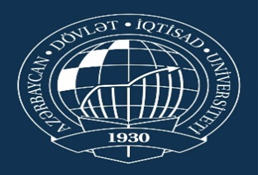 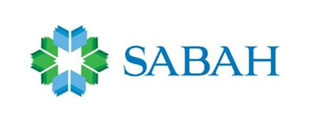                                                   BAKI 2019                             TƏŞƏKKÜRNAMƏİlk olaraq, diplom işim və əlaqəli araşdırmalarımda mütəmadi dəstəyi, səbri, motivasiyası və geniş bilgiləri üçün elmi rəhbərim Eldar müəllim Qocayevə dərin təşəkkürlərimi bildirirəm. Onun rəhbərliyi bu diplom işinin tədqiq edilməsi və yazılması zamanı mənə çox kömək etdi. Bu müddət ərzində diplom işi ilə əlaqəli suallarımı səbrlə cavablandıran və xüsusi diqqət göstərən Qərənfil xanım Sadiqovaya da minnətdaram. Və təhsil müddəti ərzində bizə xüsusi qayğı göstərən və hər zaman diqqət mərkəzində saxlayan “SABAH” Mərkəzinin rəhbəri Aida xanım Quliyevaya xüsusi təşəkkürlərimi bildirirəm.                                          GİRİŞMövzunun aktuallığı. Bələdiyyələrin öz səlahiyyətlərini effektiv və səmərəli həyata keçirməsini şərtləndirən amillərdən biri də onların kifayət qədər maliyyə potensialına malik olmasıdır. Maliyyə imkanlarının zəif olması yerli orqanlara öz səlahiyyətlərini tam şəkildə yerinə yetirməyə imkan vermir. Bu baxımdan, yerli vergilər bələdiyyələrin əsas maliyyə mənbələrindən hesab olunur. Yerli vergi sisteminin düzgün qurulması, effektiv nəticə verməsi ölkə iqtisadiyyatına, yerlərdə əhalinin rifah halına da müsbət töhvələr verir. Belə ki, bələdiyyələr özlərini lazımi maliyyə ehtiyacları ilə təmin etsə, dövlət də dotasiya, subvensiya və digər büdcə ayırmaları etmək məcburiyyətində qalmaz.Bələdiyyələr ev təsərrüfatlarına ən yaxın qurum hesab edilir. Onlar vergilərdən istifadə edərək, əhalinin yaşayış səviyyəsinə, işsizlik dərəcəsinə və.s təsir edə bilər. Lakin bunları həyata keçirmək üçün onlara dövlət tərəfindən müvafiq səlahiyyətərin verilməsi vacibdir. Bələdiyyələrin vergi sisteminin düzgün qurulması, investisya və yatırımlara da birbaşa təsir edən amillərdəndir. Və geniş aspektdən yanaşdıqda, bu məsələ ÜDM-də müsbət əksini tapa bilər. Çünki, bu investisya fəaliyyətləri sayəsində yeni iş yerləri açılır və əhalinin məşğulluq səviyyəsi artır.Həmçinin yerli vergilərdən dövlətin iqtisadi siyasətini həyata keçirmək məqsədilə bir alət kimi də istifadə oluna bilər. Əsasəndə fiskal siyasətin həyata keçirilməsində digər vergilərlə yanaşı, yerli vergilərdən də istifadə olunur. Mövzunun işlənmə dərəcəsi. Bu məsələyə həm xarici, həm də yerli səviyyədə yanaşa bilərik. Belə ki, xarici ədəbiyyatlarda bu haqda bir çox alimlərin elmi əsərləri, araşdırma, tətqiqat və məqalələri mövcuddur. Xüsusilə, yerli vergilərin tətbiqilə əlaqədar Riçard.M.Börd, Masgreyv R.A, Daflon.B, Deyvi.K, Sianiviç.P kimi alimlərin tətqiqat və elmi məqalələrini qeyd edə bilərik.Azərbaycanda isə sırf yerli vergilərin tətbiqi ilə bağlı belə araşdırma və tətqiqatlar demək olar ki, yoxdur. Lakin F.Ə. Məmmədov, A.F. Musayev, M.M.Sadiqov, Y.A. Kəlbiyev, R.B. Məhərrəmov, P.Q. Rzayev kimi müəlliflərin vergilərlə bağlı kitablarında bələdiyyə vergilərinə də yer verilib. Bunlardan əlavə, "Azərbaycanın vergi jurnalı"–nın nəşirlərində müxtəlif müəlliflər tərəfindən bu mövzuya toxunulub. Vergilər Nazirliyinin Tədris Mərkəzi də yerli vergilərin tətbiqi ilə bağlı metodik vəsaitlər nəşr edib. Tətqiqatın obyekti. Bu tətqiqatın obyektini yerli vergilərin tətbiqi mexanizmləri təşkil edir.Tətqiqatın predmeti. Tətqiqatın predmeti yerli vergilərin inkişaf tarixini, mahiyyətini, nəzəri əsaslarını, iqtisadiyyatda rolunu araşdırmaq, həm yerli, həm də ABŞ, İngiltərə, İsveçrə kimi xarici ölkələrin timsalında yerli vergilərin yığılması təcrübəsini nəzərdən keçirərək onların müqaisəli təhlilini aparmaqdır.Tətqiqatın məqsəd və vəzifələri. Tətqiqatın məqsədi müasir iqtisadiyyata yerli vergilərin təsir mexanizimlərini araşdırıraraq onları Azərbaycandakı yerli vergi siyasətinə tətbiq etmək və yerli idarəetmə orqanlarının büdcəsində yerli vergilərin mövqeyni möhkəmləndirmək məqəsədilə təkliflər irəli sürməkdir. Bu məqsədi yerinə yetirmək üçün qarşıya bir sıra vəzifələr qoyulub:Yerli vergilərin tarixi inkişaf prosesini və nəzəri əsaslarını araşdırmaqYerli vergilərin müasir dünya iqtisadiyyatında və yerli büdcələrdəki rolunu müəyyənləşdirməkXarici təcrübədə yerli vergilərin tətbiqi qaydalarını araşdırmaqAzərbaycanda bələdiyyə vergilərinin tətbiqi mexanizimini nəzərdən keçirərək xarici ölklərlə müqaisəli təhil etməkRespublikamızda yerli vergilərin tətbiqi məsələləri ilə bağlı təkliflər vermək.Mövzunun nəzəri əsasları. Tətqiqatın nəzəri əsaslarını Çarlz Taybot’un yerli xərclərlə bağlı nəzəriyyəsi, Simon nə Netzerin yerli vergilərin tətbiqilə bağlı “ənənəvi yanaşması”, Hamilton, Fişel və Vaytın “fayda baxışı” və Miezkovski və Zodorun “yeni baxış” nəzəriyyələri təşkil edir. Bu yanaşmaların hər biri ayrılıqda araşdırılmış və əsas xüsusiyyətləri qeyd edilmiş, nəzəriyyələr arasında müqaisələr aparılmışdır. Müasir yerli vergi qanunvericiliyinə tətbiqi məsələləri və bu nəzəriyyələrin çatışmazlıqları qeyd olunmuşdur. Əlavə olaraq, bu yanaşmaları inkişaf etdirən alimlərin elmi tətqiqat və məqalələrindən istifadə olunmuşdur. Tətqiqatın elmi və təcrübi əhəmiyyəti. Bələdiyyə vergiləri ilə bağlı yerli araşdırma və tətqiqatların az olduğunu nəzərə alsaq, bu işin elmi və təcrübi əhəmiyyətinin çox olduğunu qeyd edə bilərik. Belə ki, mövzuda yerli vergilərin yaranma və inkişaf prosesindən tutmuş respublikamızda tətbiq olunmasına qədər bir çox məsələyə toxunulması, digər şəxslərin də bu tətqiqatdan yararlanmasına və gələcəkdə öz araşdırmalarında istifadə etmələrinə imkan yaradır. Əlavə olaraq, xarici təcübənin araşdırılması və respublikamızın yerli vergi qanunvericiliyi ilə müqaisə edilməsi bu sahədə olan proplemləri görməyə və aradan qaldırmağa imkan verir.I FƏSİL. YERLİ VERGİLƏRİN  MAHİYYƏTİ VƏ İQTİSADİYYATDA ROLU.   1.1 Yerli vergilərin formalaşması tarixi və nəzəri əsasları.Vergilər dövət büdcəsinin formalaşmasında min illərdir ki, mühüm rol oynayır. İngilis iqtisadçısı S.Parkinsonun sözləri ilə desək, “Vergitutma dünyanın özü qədər qədimdir. Onun ilk forması yerli hökumdarların dağ keçidinə və ya iki çayın qovuşduğu yerə səddlər çəkdiyi, səyyah və tacirlərdən keçmək üçün haqq aldığı zaman yaranmışdır” [9, s.7]. Vergilər dövlətin təşəkkül tapdığı dövrdən iqtisadiyattın mühüm elementinə çevrilmişdir. Bunun nəticəsində vergilər uzun bir inkişaf və təkammül yolu keçmişdir. Qədim dövrdə vergilər sistmesiz bir şəkildə toplanırdı və əsasən natural formada idi. Yunanlar və Romalılar da daxil olmaqla, bir sıra qədim sivilizasiyalar öz vətəndaşlarından hərbi xərclər və digər dövlət xərcləri üçün məcburi ödənişlər toplayırdı. İmperiyalar genişləndikcə və sivilizasiyalar daha da strukturlaşdıqca vergilər əhəmiyyətli dərəcədə inkişaf etdi. Riçard  Henri Çarlson tərəfindən yazılan bir məqalayə görə, eramızdan altı min il əvvələ aid ilk vergi qeydləri müasir İraqdakı antik Laqaş şəhərindən gil piltələr şəklində tapılıb [16, s.1]. Vergilərin tarixinə nəzər saldıqda görürük ki, torpaq və əmlak vergisi ən qədim yerli vergi növlərindəndir. Qədim zamanlardan hökmdarlar torpaqların siyahıya alınmasını keçirər, onlar üzərinə vergilər tətbiq edərdilər. Hətta Qədim Misirdə torpaq sahəsinin harada yerləşməsindən asılı olaraq vergi alınırdı.Qədim Romada yerli idarəetmə sistemindən işğal olunmuş əraziləri idarə etmək üçün istifadə olunurdu. Və bu sistemin əsasını koloniyalar və bələdiyyələr təşkil edirdi. Romada bələdiyyələr ikinci ən prestijli şəhər sinfi hesab olunurdu.Elə yerli vergilərin ilk formalarınada bu dövrdə meydana çıxıb. Belə ki, bu vergilərə əsasən torpaq və əmlak vergiləri aid edilirdi. Sezar Avgustun hakimiyyəti illəri çoxları tərəfindən Roma İmperiyasının ən parlaq vergi strategiyası dövrü hesab edilirdi. Onun hakimiyyəti dövründə  puplikani faktiki olaraq ləğv edildi. Bu dövrdə şəhərlərə vergilərin yığılması üçün məsuliyyət verilmişdi. Sezar Avgust  ordunun təqaüd fondunu təmin etmək üçün miras vergisi tətbiq etdirdi. Yerli vergilərin dünyada tarixi inkişaf prosesinə və tətbiq olunma təcrübəsinə baxdıqda, ayr-ayrı ölkələrdə yerli vergilərin ölkənin öz milli xüsusiyyətlərinə və qanunvericiliyinə əsasən müxtəlif formalarda təzahür etdiyini müşaidə edirik. Bu da onlar haqqında ümumi fikir yürütməkdə çətinlik yaradır. Lakin yerli vergilərin ən geniş yayılmış formaları kimi torpaq və əmlak vergisini, fiziki şəxslərin gəlir vergisi, bəzi ölkələrdə isə aksiz vergiləri, satış vergisi və digərlərini nümunə göstərə bilərik. Və bu nümunələr əsasında tarixi inkişaf qanuna uyğunluğunu nəzərdən keçirə bilərik.Orta əsrlər dövründə Avropada torpaqda yaşayan və işləyən kəndlilər olsada, torpaq mülkiyyəti ruhanilər, zadəganlar və varlı şəhər əhalisinə mənsub idi. Məsələn, İngiltərədə kəndlilər torpaqdan istifadə üçün məhsul həcminə görə dəyərləndirilən illik bir vergi verirdilər. Məhsuldarılığı çox olan torpaqlar üçün müvafiq olaraq daha çox vergi verilirdi. XI-XII əsrlərdə İngiltərədə bir kəndli təqribən öz qazancının 1/10- ni torpaq sahibi olan lordlara verirdi. Fateh I Vilhelmin dövründə bütün torpaq sahələrinin sahibləri, ərazinin ölçüləri və təqribi məhsuldarlıqları siyahıya alınmışdı. Orta əsrlərdə İgiltərədə tikililərdən də vergi alınırdı. Bu vergi tüstü vergisi olaraq adlandırılırdı və evlərdən çıxan tüstü sayına görə iki şillinq təşkil edirdi. Hətta Avropada 20-ci əsrə qədər tikililərdən tüstü vergisi alınmağa davam edildi. Müstəmləkəçilik dövründə mülkiyyətin qiymətləndirilməsi və vergiyə cəlb olunmasında yeni bir səhifə açıldı. Puritanlar uşaqların dini təhsilini dəstəkləmək məqsədi ilə bütün mülk sahiblərini vergiyə cəlb etdi. Və dini inancından asılı olmayaraq bütün mülk sahiblərindən vergiyə əməl etmələri tələb olundu. Bu müddət ərzində vergiləri yığılması yerli şeriflərə tapşırıldı və verginin miqdarı ərazidəki evlər, taxıl anbarları, dəyirmanlar və digər obyektlərin dəyərinə əsasən təyin olunurdu.1692-ci ildə İngiltərədə torpaq vergisi ilk dəfə “Əmlak, dövlət idarələri və torpaq vergisi” haqqında qanunu ilə tənzimləndi və digər şəxsi vergilərlə birlikdə, dövlət gəlirlərini artırmaq məqsədi ilə tətbiq edildi. Əvvəlcə verginin miqdarı torpaqların faktiki kirayə dəyərləri üzrə hesablanırdı və vergi dəyərlənrilməsi individual olaraq aparılırdı, lakin 1697-1698-ci ildən hər bir bələdiyyə üçün müəyyən edilmiş sabit kvotalar yaradılmışdı.Amerikada isə hər əyalət üzrə vergi münasibətləri müxtəlif formada tənzimlənirdi. Beləki, bələdiyyə xərclərinin nisbətən az olduğu dövrdə, Bostonda əmlak vergilərindən əldə edilən vəsait cəmiyyətin zəruri hesab etdiyi müəssisələri maliyyələşdirmək üçün istifadə edilirdi, məsələn, 1635-ci ildə Bostonda təsis edilmiş ilk ictimai məktəb kimi. Cənubda isə aqrar təsərrüfat daha çox inkişaf etmiş və ərazilərin böyük bir qismi bir neçə iri mülkiyyətçinin əlində cəmlənmişdi. Buna görə də, əmlak vergisini ödəmək onlar üçün ağır bir yük idi və icma fondları əmlak vergisi ilə deyil “adambaşına vergi” (poll tax) ilə formalaşdırılırdı.Yeni yaranmış Amerika respublikası hamı tərəfindən qəbul edilən bir əmlak vergi sistemi yaratmaq istəyirdi. Əyalətlər isə qoyulmuş kvotaları ödəyə bilmirdi. Amerika İstiqlal müharibəsi isə dövlətə məxsus torpaqların satılması və 1830-cu ilə qədər tamamilə ödənilməli olan digər dövlətlərdən alınan borclar və kreditlər hesabına maliyələşdirilirdi. Bu problemi həll etmək üçün hökumət milli əmlak vergiləri də daxil olmaqla bir neçə həll yolu təklif etdi, lakin əyalətlər arasında heç bir razılıq əldə oluna bilmədi. Əsas müharibə Hamilton və Ceferson arasında idi. Hamilton milli vergi orqanları ilə daha böyük bir mərkəzi hökumətin, Jefferson isə vergi gəlirlərin yerli səviyyədə yığıldığı bir sistemin tərəfdarı idi. 1797-ci ildə Fransa ilə Amerika arasında konflikt yaşanması John Adams'a gözlənilən bir müharibə üçün vəsait toplamaq məqsədi ilə milli əmlak vergisi tətbiq etməyə imkan yaratdı [13, s.44]. Bu vergi "Pəncərə vergisi" kimi tanınırdı və əmlaklar pəncərə və qapıların sayı, evlərin sahəsinə görə vergiyə cəlb olunurdu. Təəssüf ki, bu vergi sistemi ordu tərəfindən müdaxilə edilməli olan üsyanlara səbəb oldu.XVIII – XIX əsrlərdə hökumət hər kəsə uyğun bir əmlak vergisi sistemi qurmaqda çətinlik çəkdiyindən, bu iş Avropada olduğu kimi əyalətlərdəki yerli orqanlara, şeriflərə tapşırıldı.XX əsrin əvvəllərində əmlak vergisi bələdiyyələrin gəlir əldə etdiyi əsas mənbə olaraq qalırdı. Lakin islahat etmək məqsədi ilə ABŞ konsitutsiyasında edilən 13-cü dəyişiklik qazanılmış gəlirin vergiyə cəlb olunmasını təsdiqlədi. 1929-cu il Böyük Depressiya dövründə həm əhalinin gəlirlərinin, həm də əmlakların qiymətlərinin kəskin azalması hökuməti yeni gəlir qaynaqları yaratmaq və vergi ödəyicilərinin vergi yükünü azaltmaq məqsədi ilə yeni üsullar tətbiq etməyə sövq etdi.Depressiyadan sonra həyata keçirilən islahatlar, qeyri-maddi əmlak vergisinin ləğv edilməsi, yoxsul və fiziki məhdudiyyətli şəxslər üçün vergi istisnalarının tətbiq edilməsi və bir çox əyalətlərdə əmlak vergisinə limitlərin qoyulması idi. Böhran vəziyyətindən çıxdıqdan sonra gəlirlərin formalaşması üçün digər mənbələr yarandığından əmlak vergisi büdcənin formalaşdırılmasında daha az əhəmiyyət kəsb etməyə başladı.Dünyada vergi sisteminin inkişaf və təkammül prosesinə qısaca nəzər yetirdikdən sonra Azərbaycanın bu sahədə necə bir təkkamül yolu keçdiyinə baxa bilərik. Azərbaycanın vergilərlə bağlı tarixi qədim zamanlara dayandığından və özündə zəngin məlumatlar ehtiva etdiyinə görə, bu tarixin hər bir mərhələsinə tam və əhatəli şəkildə nəzər yetirmək çətindir. Bu səbəbdən də respublikamızın vergi tarixinin ən vacib hissələrini qeyd edəcəyəm.Qədim məskunlaşma ərazilərindən olan hazırki Azərbaycan respublikasının ərazisndə ilk insan izləri daş dövrünün ilkin mərhələlərinə təsadüf edir. Sonralar isə qədim Azərbaycan ərazisində Manna, Albanya kimi qədim dövlətlər mövcud olmuşdur. Bu dövrlərə aid yazılı və arxeoloji məlumatlar çox az olduğundan dövlətçilik ənənələri və yığılan vergilər barədə hər hasnı bir fikir irəli sürmək çox çətindir. Lakin bu dövrdə əhalinin əkinçilik və maldarlıqla məşğul olmasından yola çıxaraq, yığılan vergilərin natural formada olduğunu deyə bilərik.226-cı ildə Azərbaycan Sasani dövlətinin ərazisinə daxil edilir [14, s.181]. Vergi verənlər qezit adlanan can vergisi və fövqalədə vergilər ödəyirdi. Kəndlilərdən isə xaraq adlanan torpaq vergisi yığılırdı. Bundan əlavə onların üzərinə bəzi məcburi mükələffiyətlər qoyulmuşdu. I Xosrovun dövründə torpaq vergisinə cəlb edilmiş bütün torpaqların  siyahıya alınması aparılırdı. Torpaq vergisinin vahidi qarib (1/10 hektar) adlanırdı. Verginin miqdarı bitkini növünə görə dəyişirdi. Ərəb xilafəti dövründə isə əhalidən torpaq vergisi olan xərac, müsəlman olmayan əhalidən cizyə adlanan can vergisi, varlı müsəlman əhalidən kasıb təbəqəyə yardım etmək üçün zəkat, əmlak və mülkiyyədən tutulub gəlirin 1/5-i qədər olan xüms, əkinçilik, heyvandarlıq və qiyməti 200 dirhəmdən çox olan digər məhsullardan uşr kimi vergilər toplanırdı [9, s.17]. XV əsr Ağqoyunlu və Qaraqoyunlu dövlətinin hakimiyyəti illərində əhalidən 30 adda vergi yığılırdı. Bunlara toplanan məhsulun 1/5 – ni təşkil edən malcəhət, maldarlardan alınan çobanbəyi kimi vergilər və biyar, çərik, ulam kimi məcburi mükəlləfiyətləri misal göstərə bilərik [14, s.23]. Səfəvilərin hakimiyyəti illərində dövlətçilik ənənələri möhkəmləndi. Əhalidən 50-dən çox vergi toplanırdı və vergilərin bir qismi pulla, digər hissəsi isə natural formada ödənirdi. Vergilərin daha çox qismi rəiyyətin üzərinə düşürdü, elatlar isə daha az vergi verirdi. I Şah Abbasın islahatları isə əhalinin vəziyyətini nisbətən yaxşılaşdırdı. Çobanbəyi kimi bəzi vergiləri tamamilə ləğv etdi, bəzilərinin miqdarını azaltdı və  bəzilərini isə müvəqqəti olaraq aradan qaldırdı. 1813-cü ildə Gülüstan daha sonra 1828-ci il fevralın 10-da Türkmənçay müqaviləsi ilə Azərbaycan iki hissəyə ayrıldı, Araz çayından cənubdakı ərazilər İrana, şimaldaki indiki Azərbəycan respublikasının ərazisi isə Rusiya imperiyasının tərkibinə daxil edildi.XIX – XX əsrin əvvələrində vergi sistemimiz köklü surətdə dəyişdi və yerli faktor və  xüsusiyyətlər nəzərə alınaraq Rusiya imperiyasının qanunvericiliyinə əsasən mərkəzdən idarə olunmağa başladı. Bu dövrdə vergi sistemi dövlət və yerli vergilər olmaqla iki hissəyə ayrılmışdı. Gördüyümüz kimi tam olaraq hazırki anlamını ifadə etməsədə Azərbaycanda vergilərin dövlət və yerli vergilər olmaqla iki hissəyə ayrılması anlayışına ilk dəfə bu dövrdə rast gəlirik. Dövlət vergiləri Çar Rusiyasının qanunlarına əsasən təyin edilirdi və dövlətin bütün ərazisində ödənilməli idi. Buraya ticarət və sənaye vergisi, aksiz vergiləri dövlət torpaq vergisi, pul kapitalından və əmlakdan vergi daxil edilirdi [9, s.27]. Dövlət Xəzinəsinin gəlirlərinin mühüm hissəsi bu vergilərdən ibarət idi.Yerli vergilərə isə yerli idarəetmə orqanları tərəfindən təyin edilən və yalnız həmin ərazi hüdudlarında yığılan vergilərdən ibarət idi. Bu vergilər yerli xəzinədarlıqların büdcəsini formalaşdırırdı və yığılmış vəsaitlər yerli idarəetmə orqanlarının xərclərini qarşılamaq məqsədi ilə istifadə olunurdu. Çar Rusiyasında vergi sistemində olan əsas problem vergi yükünün insanlar arasında düzgün bölüşdürülməməsi idi. 1918-ci il mayın 28-də başda Məmmədəmin Rəsulzadə olmaqla görkəmli dövlət xadimlərimizin səyi nəticəsində istiqlaliyyətin elan edilməsi ilə şərqdə ilk demokratik resbublika - Azərbaycan Xalq Cümhuriyyətinin əsası qoyuldu. Bu dövrdə qarşıya qoyulan əsas məqsəd dövlətçilik ənənələrinin inkişafı, iqtisadi müstəqilliyin təmin olunması, vergi sisteminin formalaşdırılması idi. Xalq Cümhuriyyəti dövründə vergi siyasətini idarə etmək üçün Vergilər Nazirliyi mövcud deyildi. Onun səlahiyətlərini isə Maliyyə Nazirliyi həyata keçirirdi. 1919-cu il 17 iyun fərmanı ilə  Maliyyə Nazirliyinin tərkibində Vergi Müfəttişliyi yaradıldı [10]. Bu qruma, vergi məntəqələrini nəzarətda saxlmaq, təftiş etmək hüquq verilmişdi.Vergi siyasəti ilə bağlı digər önəmli addım isə aksiz vergilərinin toplanmasına nəzarət məqsədilə aksiz idarələrinin yaradılması oldu. Azərbaycan Xalq Cümhuriyyəti iqtisadi sahədə büdcənin təşkili, milli valyutanın yaradılması kimi önəmli qərarlar qəbul etdi. 1919-cu il üçün dövlət büdcəsinin gəlir hissəsi müstəqim və qeyri-müstəqim vergilərdən, mədənlərin istismarı haqqı, gömrük haqqından, dövlətin inhisarı, dövlət dəmir yolunun xalis gəlirində daxil olmaqla 6 əsas hissəyə bölünmüşdü [8, s.61]. Torpaq vergisi və əmlak vergisi də müstəqim vergilərə aid edilirdi. Bu dövrdə AXC-nin torpaq vergisi siyasəti məhsuldarlıq artdıqca torpaq vergisini də artırmaq idi. Bu siyasəti iki yolla həyata keçirilə bilərdi. Yeni vergi və rüsumlar tətbiq edərək və ya vergi dərəcələrini artıraraq. Birinci yol torpaqların uçota alınması və digər məsələləri ehtiva etdiyindən və uzun çəkəcəyindən ikimci yol istifadə edilərək vergi dərəcələrinin 10 dəfəyə qədər artırılması mümkünlüyü aşkarlandı. 1920-ci ildə isə bu siyasətdə dəyişiklik oldu və torpaq vergisi tədricən azaldılmağa başlanıldı [3].1920-ci il Xalq Cümhuriyyətinin müstəqilliyinə Sovet Rusiyası tərəfində son qoyuldu və 1991- ci ilə qədər vergi sistemimiz Sovet Rusiyasının qanunlarına əsasən idarə olundu. 1991-ci il oktyabrın 18-i Azərbaycan SSRİ-nin tərkibindən çıxaraq öz müstəqilliyini elan etdi və bununla da hazırki vergi sistemimizin formalaşmasında təməl addımlar atıldı. Bu dövrdən Azərbaycan Resbubliksında vergi sisteminin köklü surətdə yenidən qurulması prosesinə başlanıldı. İlk illər yeni müstəqillik ələdə etmiş dövlətin siyasi və iqtisadi böhran vəziyətində olması, dövlətçilik sahəsində lazımi təcrübənin olmaması, bazar iqtisadiyyatına keçid ilə əlaqədar bu sahə üzrə hüquqi bazanın formalaşmasında gecikməyə səbəb oldu. 1992-ci il iyulun 21-də vergi orqanlarının strukturunu hüquq və vəzifələrini qanunla tənzimləmək məqsədi ilə “Dövlət vergi xidməti haqqında ” qanun qüvvəyə mindi [9, s.54]. Bu qanunla müəyyən məsələlər öz həllini tapsada tam həll yolu deyildi. Nəhayət, prezident Heydər Əliyevin imzaladığı 11 iyul 2000-ci i tarixli qanunla Azərbaycan Respublikası Vergi Məcəlləsi təsdiq edildi və 2001-ci il yanvarın birindən bu qanun qüvvəyə mindi.Vergilərin tətbiqində, düzgün vergi siyasətinin qurulmasında elmi tətqiqat və nəzəriyyələrin böyük rolu olmuşdur.Yerli vergilərin nəzəri əsaslarına keçmədən öncə bəzi ənənəvi vergi nəzəriyyələrinə baxaq. XVIII əsrdən etibarən dövlətçiliyin inkişafı, müəyyən maliyyə strukturlarının formalaşması vergilərin təsadüfi yox, elmi əsaslarla tətbiq edilməsini zəruri etmişdi. Adam Smit, David Rikardo kimi klassiklərin  və  onların davamçıları B.Sey, U.Petti’nin nəzəryələri bu mərhələdə formalaşmışdı. A.Smitin fikrincə bazar iqtisadiyyatı görünməz əl prinsipi ilə öz-özünü idarə edir və vergilər yalnız dövlət xərclərini qarşılamaq üçün bir vasitədir. Burdan belə nəticəyə gəlmək olarki, bu mərhələdə vergilərin tənzimləyici və digər funksiyalarından istifadə olunmurdu.XIX əsrdən başlayaraq vergitutma yeni bir mərhələyə qədəm qoydu. Bu dövrdə vergilər dövlət büdcəsinin formalaşmasında mühüm əhəmiyyət kəsb edirdi. Bu baxımdan vergilərin elmi cəhətdən daha dərindən öyrənmək və vergilərin hüquqi bazasının formalaşması bu mərhələyə təsadüf edir. İqtisadçı alimlər vergilərdən iqtisadi proseslərin gedişatına təsir göstərəcək bir alət kimi istifadə edilə biləcəyi fikrini irəli sürdülər.  Con Meynard Keynsin nəzəriyyəsində bu fikri açıq bir şəkildə görə bilərik. Belə ki, Keynsin nəzəriyyəsinə əsasən vergilər iqtisadiyyatın tənzimlənməsinin əsas vasitəsi hesab edilirdi. Onun fikrincə dövlət, iqtisadi fəallığa nail olmaq, iqtisadi artımı stimullaşdırmaq üçün yüksək vergi dərəcələri tətbiq edərək passiv pullardan istifadə edib onları investisya etməli idi. Və bununla da iqtisadiyyatın canlanmasına nail ola bilərdi.Digər bir iqtisadi yanaşma isə Milton Fridmanın  monetarist nəzəriyyəsi idi. Bu nəzəriyyəyə əsasən iqtisadi tənzimlənməni pul dövriyyəsi ilə reallaşdırmaq olar. Belə ki, Milton Fridmanın fikrincə dövlət pul kütləsi və bankarın faiz dərəcəsindən bir alət kimi istifadə edərək tənzimlənməni həyata keçirə bilər. Bu alətlərlə yanaşı Fridman vergi dərəcələrini aşağı salmağı da təklif edirdi. Bununlada artiq pul kütləsini dövriyyədən çıxararaq infilyasiyanın artımının qarşısını almaq olardı. Daha sonra neoklassik yanaşma və digərləri meydana çıxdı.Yerli vergi haqqında nəzəryələr isə XIX əsrin ikinci yarısından etibarən meydana çıxmağa başladı. Əmlak vergisi uzun müddət yerli özünüidarənin əsas mənbəyi olmuşdur və böyük bir akademik kütlə bu, çox yayılmış verginin iqtisadi təsirlərini araşdırmışdır. Əmlak vergisi haqqında iqtisadi ədəbiyyatlarda üç alternativ baxış - əmlak vergisinin tamamilə yüksək mənzil qiymətləri şəklində istehlakçıya keçdiyini iddia edən "ənənəvi baxış" , vergi sadəcə yerli ictimai xidmətlər üçün alınan ödənişdir deyən “fayda nəziyyəsi baxışı” və ölkə çapında  yerli əmlak vergisinin başlıca təsirini, xalis gəlirdə olan payının  azaldılmasını  və yerli əmlak vergisinin istehlakçı qiymətinin formalaşmasında olan təsirinin az olduğunu müdafiə edən "yeni nəzəri baxış " mövcuddur. Yerli əmlak vergsi haqqında hər üç yanaşma uzun bir tarixə malikdir. Aşağıda hər baxışın əsas xüsusiyyətləri və qısa tarixindən danışacağam.Simon (1943) və Netzer (1966) tərəfindən təməli qoyulan ənənəvi baxış, vergi analizi etmək üçün tarazlıq vəziyyətini əsas götürərək, əmlak bazarında vergiləri artırmağın təsirlərinə fokuslanır. Belə ki, bu dövrdə əmalak vergisi vergiləndirmədə və yerli büdcələrin formalaşmasında əsas rol oynayırdı. Lakin vaxt keçdikdə bu məqsəd üçün  gəlir üzərindən vergilərdən istifadə etmək daha məqsədə uygun hesab olundu.Yerli əmlak vergisi haqqında ikinci məşhur nəzəriyyə isə “fayda baxışı” dır. Hamilton (1975), Fişel (1975) və Vayt (1975) tərəfindən hazırlanmış və nəzərdən keçirilmişdir [19]. Bu nəzəriyyə, yerli ictimai xidmətlərin göstərilməsində istehlakçı mobiliyinin və rəqabətin, yerli ictimai sektorda resursların paylanmasının səmərəliliyini təmin etmək üçün kifayət qədər olduğunu müdafiə edən Çarlz Taybot’un  (1956) modelinin bir genişləndirməsidir. Taybot əsas vergi olaraq yerli əmlak vergisini deyil, fayda vergisinin mövcudluğunu qəbul edirdi. Lakin ədəbiyyata verdiyi mühüm töhfələrə görə, Hamilton əmlak vergisinin Taybot tərəfindən qəbul edilən əsas vergiyə çevrilə biləcəyi yönündə şərtləri  inkişaf etdirdi.Çarlz Taybot’un ardınca, Hamilton fərdlərin yerli ictimai xidmətlərə olan tələbinə görə yerli yurisdiksiyalara ayrıldığını və hər zövqə uyğun ola biləcək kifayət qədər yerli vergi xərcləri paketinin olduğu fikrini önə sürdü. Həmçinin Hamilton, hər bələdiyyə üçün evlərin minimum dəyərini müəyyən edən bağlayıcı zona məhdudiyyətlərini tətbiq etmişdir. Bu şərtlərə görə, eyni bələdiyyə ərazisində yaşayan şəxslər müəyyən edilmiş həddən yuxarı və ya aşağı dəyərli ev satın ala bilməzdi. Əgər fərdlər daha baha bir ev almaq istəyirlərsə, həddi daha yüksək olan bir bələdiyyənin ərazsinə köçməli idilər. Beləliklə, bu şərtlər daxilində, eyni bir bələdiyyə ərazsində hər kəsin tam olaraq fayda vergsisi vəzifəsini yerinə yetirən, eyni məbləğdə əmlak vergisini ödəməsi təmin edilirdi.Daha sonra isə, Hamiltonun bu yanaşması Fişel tərəfindən genişləndirimişdi. Sonuncu nəzəriyyə isə Braun və Tomsonun əsərlərindən bəhrələnərək, Ilarbergerin əsas kapital fondundan istifadə edən və  əmlak vergisini təhlil etmək üçün  ümumi tarazlıq modelini tətbiq edən Miezkovski (1972) tərəfindən hazırlanmış və Zodro tərəfindən inkişaf etdirilmiş “yeni baxış”  nəzəriyyəsidir [19]. Miezkovski, ənənəvi baxışı xarakterizə edən əmlak vergisinin qismən tarazlıq analizlərinin, əmlak vergisinin demək olar ki, bütün yerli hakimiyyət orqanları tərəfindən istifadə edildiyini və kapital fondunun böyük bir hissəsinə tətbiq olunmasını göz ardı etdiyinə görə, olduqca yanıldıcı olduğunu vurğulayırdı. O, Harbergerin (1962) ümumi tarazlıq modelini əmlak vergisinin təhlilinə uyğunlaşdıraraq iqtisadiyyatı sabit milli sərmayə fonduna və iki növ yerli yurisdiksiyaya malik modelləşdirmişdir – yüksək vergi dərəcələri və aşağı vergi dərəcələri ilə xarakterizə edilənlər. Bu baxımdan dəyəri çox olan əmlaklara yüksək, az olanlar isə aşağı vergi dərəcələri tətbiq ediliridi. Əlavə olaraq, bu yanaşmada əmlak vergisinin "mənfəət vergisi" və "aksiz vergisi" təsirləri kimi ifadələr araşdırılıb.Əmlak vergisi əlaqədar üç yanaşmanın bu qısa təsviri yalnız onların qısa xülasəsini özündə əks etdirir. Buna baxmayaraq, təhlildən görürük ki, hər üç alternativ yanaşma, həm yerli ictimai sektora resursların ayrılması effektivliyi, həm də əmlak vergisi yükünün paylanmasının təsirləriləri baxımından olduqca fərqlidir. Yanaşmaları müqaisə etsək, Hamiltonun yanaşmasının daha çox ənənəvi xarakter daşıdığını görərik. Beləki o, yerli vergilərin dövlət büdcəsinin formalaşmasında mühüm əhəmiyyət kəsb etdiyini söyləyirdi. Yeni yanaşma isə bunun tam əksini müdafiə edirdi.Bu üç yanaşmadan başqa digər iqtisadçı alimlərin də yerli vergilərin tətbiqi ilə əlaqədar bəzi nəzəri yanaşmaları vardır.Riçard M. Börd yerli vergilərin tətbiq edilməsinin bir neçə əsas səbəbini fərqləndirirdi: Vergi xidmətlərinin yerli səviyyədə göstərilməsi və maliyələşdirilməsi vergitutmada müsbət nəticə verə bilər.Vergilərin bir hissəsinin lokal səviyyədə yığılması vergi toplanmasına çəkilən xərcləri azalda və vergitutmanı asanlaşdıra bilər.Daha yüksək yerli vergi gəlirləri, yerli idarə etmə orqanlarının dövlətdən aslılığını azalda bilər [25].Börd qeyd edir ki, əmlak vergisi, aksiz vergisi, fiziki şəxslərin gəlir vergisi, satış vergisi və müəssilərdən alınan vergilər, yerli səviyyədə tutulan iqtisadi baxımdan səmərəli yeganə vergi növləridir. Makluri isə qeyd edirdi ki, yerli səviyyədə yalnız əmlak vergiləri və ya fiziki şəxslərin gəlir vergisi iqtisadi və sosial cəhətdən səmərəlidir. Onun fikrincə satış vergisi - əlavə dəyər vergisi kimi – milli səviyyədə tutulmalı və gəlirlər müvafiq nisbətdə daha aşağı səviyyəli hökumət orqanlarına bölüşdürülməlidir. Müəssisələrdən tutulan vergilər də dövlət səviyyəsində tutulsa daha şəfaf olar və iqtisadiyyata daha çox səmərə verəMasgreyv  yerli vergitutmanın qaydalarını aşağıdakı kimi izah edirdi:Mobil vergi bazalarının orta və ya aşağı səviyyədə vergiyə cəlb edilməsi Vergi tutmanın bütün səviyyələrində mənfəət əldə edilməlidir. Digər vergi növlərində olduğu kimi yerli yerli vergilərin də büdcəsinin formalaşdırılmasında müəyyən qatqısı olmalıdır. Yerli vergilər iqtisadi tsikllərə qarşı həssas olmamalıdır. Yəni iqtisadi dalğalanmalar zamanı bum və ya tənəzzül olmasından asılı olmayaraq sabit qalmalıdır [27]. Başqa bir firkirə görə isə, əmlak vergisi sabit bir gəlir formasıdır və yalnız məhdud vergi gəlirləri əldə edilməsinə imkan verir. Mənfi cəhətlərindən biri isə daşınmaz əmlakın dəyərinin yerli xidmətlərin səviyyəsindən güclü şəkildə təsirlənməsidir. Bununla bərabər, əmlak vergisi vergilərin qeyri-populyar bir formasıdır. Əmlak vergisi regressivdir və vergi bazasının qiymətləndirilməsi olduqca mürəkkəb və bahalı ola bilər. Torpaq sahalərinə və binalara qoyulmuş əmlak vergilər investisya qoyuluşlarına mənfi təsir edə bilər. Bu baximdan onların yerli səviyyədə yığılması daha məqsədə uyğun hesab olunur. Sianiviç.P (2003) fikrincə isə, yerli vergitutmada vergi gəlirlərinin bölüşdürülməsi vergi öhdəlikləri ilə mütənasib olmalıdır. O, deyirdiki yerli vergilər sistemi çox parçalanmış və ya çox mürəkkəb olmamalıdır. O, yerli vergitutmanın əsas prinsiplərini aşağıdakı kimi hazırlamışdır:Vergi gəlirlərinin bölüşdürülməsi vergi yükünün bölüşdürülməsi ilə mütənasib olmalıdır.Vergi bazası birbaşa paylanmalıdır.Vergi coğrafi məkanda yaxşı müəyyənləşdirilməlidir.Verginin şəffaflığı vacibdir.Vergi məhsuldarlığı inflyasiyaya qarşı elastik olmalıdır.Vergi bazası nisbətən hərəkətsiz olmalıdır.Yerli vergilər sistemi çox parçalanmış və ya çox mürəkkəb olmamalıdır.İqtisadi Əməkdaşlıq Təşkilatına üzv ölkələrə baxsaq, yerli vergilərin əsasən əmlak vergisi və ya fiziki şəxslərin gəlir vergisi, aksiz vergisi olduğunu görərik. Vergi dərəcəsinə gəldikdə isə, ümumiyyətlə, dövlətlər öz iqtisadiyyatlarının cari vəziyyətinə uyğun olaraq maksimum – tavan və ya minimum – daban dərəcələri təyin edir. Avropada yerli vergilər Birləşmiş Krallıq, Fransa, İspaniya və Polşada əmlak vergilərinə əsaslanır. Digər tərəfdən bütün Skandinaviya ölkələri fiziki şəxslərin gəlir vergisinin dominant rol oynadığı yerli vergi sistemləri üçün yaxşı bir nümunədir. Bu ölkələrdə yerli vergi gəlirləri milli vergi yükünün hətta 30-40 faizini təşkil edir.Yerli vergilərin müasir iqtisadiyyatda  rolu.Müasir dünya iqtisadiyyatında, ölkələr arasında sosial-iqtisadi əlaqələrin günü-gündən gücləndiyi bir dövrdə dövlətlərin davamlı iqtisadi inkişafını fərqli çərcivələrdə təhlili və bunu  iqtisadiyyatın müxtəlif sahələrində tətbiq etməsi mühüm əhəmiyyətə malikdir. İqtisadi inkişafın təmin edilməsi dövlətlər tərəfindən həyata keçirilən iqtisadi siyasətin başlıca hədəfidir. Davamlı iqtisadi inkişafın təmin olunması üçün istifadə olunan alətlərdən biri də  vergilərdir. Belə ki, vergi sisteminin düzgün qurulması birbaşa və ya dolayı yollarla iqtisadi inkişafa təkan verir. Vergilər həm də dövlət büdcəsinin və yerli büdcələrin mühüm elementi kimi çıxış edir. Bunun üçün də dövlətlər müxtəlif vergi siyasətləri tətbiq edirlər. Ümumiyyətlə, iqtisadi ədəbiyyatlarda vergi siyasətinin əsas 5 funksiyası fərqləndirilir: 1.fiskal 2.tənzimləyici 3.nəzarət4. bölüşdürücü 5. inteqrasiya edici [6, s.200].Belə ki, vergi siyasəti dövlət xərclərini maliyyələşdirilməsi üçün fiskal, bazar iqtisadiyyatı şəraitində sağlam rəqabətin qurulması, səmərəli mühitin yaradılması, davamlı istehsal prosesini stimullaşdırmaq üçün tənzimləyici funksiyaları yerinə yetirir. Nəzarət funksiyasıyla isə, qanunvericiliyə əməl olunması, vergilərin vaxtında ödənilməsini təmin edir. Əlavə olaraq, gəlirin, əhalinin müxtəlif sosial təbəqələri arasında yenidən bölüşdürülməsi məqsədilə bölüşdürücü, milli iqtisadiyyatın dünya iqtisadiyyatına uyğunlaşması üçün isə  inteqraqsiya edici funkisayalarını həyata keçirir.Fiskal siyasətin başlıca alətlərindən biri isə vergi dərəcələridir. Belə ki, dövlətlər vergi dərəcələrindən istifadə edərək öz iqtisadiyyatlarını tənzimləyirlər. Bu tənzimləmə müxtəlif iqtisadi stiuatsiyalarda istifadə edilə bilər. Məsələn, iqtisadi tənəzzül və ya böhran dövründə iqtisadiyyatda canlanma yaratmaq, onu stimullaşdırmaq məqsədi ilə vergi dərəcələrini aşağı salaraq əhalinin gəlir səviyəsinin artamasına səbəb ola və alıcılıq qabiləyyətinin yüksəlməsinə, istehsalın artamasına şərait yarada bilər. Fiskal siyasətin aləti kimi müxtəlif vergi növlərindən istifadə olunur. Eləcədə yerli vergilərdən. Dövlət infilaysiya səviyyəsinin artdığını müşahidə etdikdə isə, fizki şəxslərin əmlak və ya torpaq vergisini artıraraq birbaşa olaraq əldə olan gəlirin azalmasına səbəb olur. Bu isə ev təsərüffatlarına təsir edərək həm istehlak xərclərinin həm də yığımların həcminin azalması ilə nəticələnir. Bu da dolayı olaraq investiyaların və istehsal həcminin aşağı düşməsinə səbəb olur və qiymət səviyyəsi enir.Vergilərdən iqtisadi siyasətin bir vasitə kimi təbəqlər arasında qeyri-bərbarliyi aradan qaldırmaq üçün də istifadə edilir. Belə ki, ölkə əhalisinin rifah halını yüksəldilməsinin əsas şərtlərindən biri də yaradılan gəlirlərin ədalətli bölgüsüsünü təmin etməkdir. Bu məqsədlə vergilərdən istifadə ən səmərəli və effektiv üsullardan biridir. Dövlətlərin iqtisadi inkişaf strategiyalarının çoxsaylı və müxtəlif olmasına baxmayaraq əsas stragegiyalardan biri dövlət və yerli vergilərdən istifadə edərək onların dərəcələrinin aşağı salınması və ya sahibkarlığa vergi güzəştlərinin tətbiq edilməsi olmuşdur. Bu vergi güzəştləri və dərəcəlirinin aşağı salınması siyasəti əsasən iqtisadi inkişafa nail olmaq məqsədi ilə edilib. Məsələn, Amerikada  1995-ci ildən 2001-ci ilədək ardıcıl  yeddi il il ərzində dövlət ve yerli hakimiyyət vergiləri azaltmış, ümumi vergi endirimləri 35 milyard dolları keçmişdir.Avropa itifaqına üzv ölkələrin  vergi siyasətində həm iqtisadi səmərəlilik, həm də sosial bərabərlik və müdafiə kimi məsələləri prioritet hesab olunur.Avropa itifaqına daxil olan Fransa, Norveç, İsveç kimi yüksək səviyyədə inkişaf etmiş ölkələrdə iqtisadi rəqabətə dayanıqlı bir sistem qurmaqla yanaşı əhalinin sosial rifahı, sosial bərabərlik kimi məslələrdə diqqət mərkəzində saxlanılır. Vergilərin yenidən bölüşdürülməsi zamanı bu amillər nəzərə alınır və əhalinin aşağı təbəqələrinin belə ehtiyacları qarşılanır və yaxşı həyat şəraiti ilə təmin olunur. Əsasən  Şərqi Avropa və Avropa ittifaqına yeni daxil olan ölkələrdə isə vəziyyət biraz fərqlidir. Belə ki, bu dövlətlərin əsas məqsədi dayanıqlı iqtisadi sistem qurmaqdır. Sosial müdafiə məslələri isə daha arxa plana keçir.Bu dövlətlərdə ÜDM-də vergilərin xüsusi çəkisinə baxsaq, inkişaf etmiş ölkələrdə bu əmsalın daha çox olduğunu görə bilərik. Buna səbəb isə vergi dərəcələrinin daha yüksək olmasıdır. Belə ki, inkişaf etmiş Avropa ittifaqı ölkələrində bu əmsal 42-45% təşkil etdiyi halda, digərlərində 30-32% təşkil edir [15].Yerli demokratiya və yerli idarəetmə populyar terminlərdir və istənilən bir dövlətdə demokratiyanın mövcudluğunun ən vacib şərti kimi çıxış edirlər. Üçüncü dünya ölkələrinin əksəriyyəti 1970-ci illərin əvvəllərindən bu anlayışları öz siyasi və inkişaf proseslərinə daxil etməyə cəhd göstərmişdir. Yerli hakimiyyət yerli demokratiyanın institusional formasını təşkil etməlidir. Vətəndaşlara özlərinə yaxından təsir edən qərarlara aktiv və birbaşa qatılma fürsəti vermək üçün yerli idarəetmə orqanları mərkəzi idarəetməyə nisbətən daha üstün mövqeyə malikdir. Bu baxımdan yerli idarəetmə sistemi demokratik bir dövləti şərtləndirən əsas amillərdən hesab olunur. Ölkənin  iqtisadi inkişaf prosesində də yerli idarəetmə oraqanlarının rolu danılmazdır. Onların ənənəvi rolundan başqa bir sıra mühüm təsirləri də var. Belə ki, yerli idarəetmə orqanları müəssisələrin inkişaf edə biləcəyi təhlükəsiz və sabit bir mühit təmin etməlidirlər. Onlar fiziki infrastrukturdan - yollar, su təchizatı, informasiya və kommunikasiya texnologiyaları və.s üçün məsuliyyət daşıyır - bunların hamısı iqtisadi fəaliyyət üçün zəruri şərtlərdir. Yerli idarəetmə orqanları həm də vətəndaşların sağlamlıq, təhsil, mənzil, yerli nəqliyyat xidmətləri, mədəni və istirahət obyektləri, uşaq baxımı və sağlamığı, ixtisaslı və etibarlı işçi qüvvəsinin inkişaf etdirilməsi üçün vacib olan digər ictimai xidmətlər üçün ehtiyaclarını təmin edir.Bu ənənəvi rollara əlavə olaraq, dünyada yerli idarəetmə orqanları öz əhatə dairələri çərçivəsində iş yerlərinin yaradılması və iqtisadi inkişafa töhvə verirlər. Onlar insanlara ən yaxın olan ictimai qurum hesab edilirlər, çünki, yerli orqanlar insanların tələblərini və çatışmazlıqları görüb lazım gəldikdə dərhal və birbaşa olaraq müdaxilə edə bilirlər. Bütün bunları nəzərə alaraq, yerli idarəetmə orqanlarının büdcə maliyyələşməsinin  mühüm əhəmiyyət kəsb etdiyini söyləyə bilərik. Belə ki, yerli büdcələr əsasən vergidən daxilolmalar, dövlət büdcəsindən yardımlar və digər gəlirlər hesabına maliyyələşdirilir. Büdcənin formalaşmasında yerli vergilərin rolunu isə xüsusi qeyd edə bilərik. Ənənəvi bir vergitutma sistemi olan yerli vergilər gəlir mənbələrindən məhsuldar bir şəkildə istifadə etməyə kömək edir. Dünyada bir çox ölkə belə mərtəbəli vergi modelindən istifadə edir. Belə ki, yerli vergilərin tətbiqi nəticəsində dövlətlər aşağı səviyyəli yerli orqanların və ya bələdiyyələrin öz büdcələrini özlərinin formalaşdırmasını dolayı yolla təmin edir. Belə olan halda maliyyə mənbələrinin bir qismi yerli səviyyədə formlaşır. İndi isə ayrı-ayrı dövlətlərdə yerli vergilərin büdcədəki payına baxaq. Bildiyimiz kimi yerli vergilərdən gələn gəlirlər əsasən yerli büdcələrin formalaşmasında və yerli orqanların xərclərini qarşılamaq üçün istifadə olunur. Məsələn, İngiltərədə yerli vergitutma sistemi Bələdiyyə vergisi (Council Tax) adlandırılır. 2018-ci il aprel ayından 2019 mart ayına qədər olan göstəricilərə baxsaq, yerli büdcələrin maliyyələşdirilməsində vergilərinin 49%-lə 2-ci sırada qərarlaşdığını görərik. Burada vergilər dedikdə həm bələdiyyə vergisi, həm də biznes dərəcələri nəzərdə tututlur. Maliyləşmədə ən çox paya isə dövlət qrantları malikdir. Beləki, qrantlar yerli büdcələrin maliyyələşməsinin 50% - ni təşkil edir. Qalan 1% isə digər mənbələrdən gələn gəlirlərdir.2017-2018-ci illərin müvafiq dövrü ilə müqaisədə qrantların yerli büdcədəki payının 3 faiz azaldığını, vergilərin xüsusi çəkisinin isə 4 faiz artığını görə bilərik [20].Amerikada isə vergi sistemi federal, ştat və yerli vergilər olmaqla 3 hissəyə ayrılır.                    Cədvəl 1.1.  Ştat və yerli büdcə gəlirləri faiz paylanması ilə, 2015 [38].Cədvəldə gördüyümüz kimi ştat və yerli büdcənin formlaşmasında 53.7% - lə yerli səviyyədə yığılan vergilər üstünlük təşkil edir (cədvəl 1.1). Regionlar üzrə baxsaq, Massaçusets, Nyu-Hempşir ştatlarının da yerləşdiyi Yeni İngiltərə bölgəsində yerli vergilərin büdcədəki payının daha çox olduğunu görərik. Ümumiyyətlə, bu cədvəldən belə nəticəyə gələ bilərik ki, İngiltərədən fərqli olaraq ABŞ – da yerli büdcə dövlət qrantları və ya büdcəsi hesabına deyil, daha çox yerli vergi və digər yerli mənbələrdən gələn  vəsaitlər hesabına maliyyələşdirilir.                  Cədvəl 1.2. Regionlar üzrə yerli vergilərin tərkibi [38].Cədvəldə gördüyümüz kimi, əmlak vergiləri ABŞ üzrə 16.7% ilə yerli vergilərin içərisində ən çox paya sahibdir (cədəvl 1.2). Yerli büdcələrin formalaşmasında ən az pay sahibi isə yerli mülkiyyətdə olan müəssisələrdən alınan mənfəət vergisidir (2%). Bundan əlavə ayrı- ayrı regionlar üzrə də vergi növlərinə görə paylanmanı görə bilərik. Məsələn, Cənub-qərbi ABŞ bölgəsində büdcənin formalaşmasında ümumi satışdan vergilərin (18.9 mln)  payı çox olsa da, fərdi gəlir vergisinin (2.7 mln)  payı azdır. Yeni İngiltərədə  əmlak vergisi (24.0 mln), Orta şərqi ABŞ bölgəsində isə fərdi gəlir vergisi daha çox pay sahibidir.İqtisadi Əməkdaşlıq və inkişaf Təşkilatına (İƏİT) üzv ölkələrdə isə yerli hökumətlərin gəlirlərinin demək olar ki yarısı vergilər hesabına formalaşır, lakin ölkələr arasında bu nisbət dəyişir.2016-cı ildə yerli hökumət gəlirləri İqtisadi Əməkdaşlıq Təşkilatında orta hesabla adambaşına 6 680 ABŞ dolları, ÜDM-in 15,9% və dövlət gəlirlərinin 42,4%-ni təşkil etmişdir. Yerli idaretmə orqanlarının iki əsas gəlir mənbəyi var: vergilər, qrantlar və subsidiyalar. Belə ki, 2016-cı il statistikasına görə İqtisadi Əməkdaşlıq Təşkilatı ölkələri orta hesabla yerli gəlirlərin 45%-ni vergilər, 37%-ni isə qrant və subsidyalar hesabına formalaşdırıb [18].Yerli hökumətlərdə gəlirlərinin qalan hissəsi isə yerli ictimai xidmət haqqlarından (tariflər və ödənişlər), əmlak gəlirindən (fiziki və maliyyə aktivlərinin satışı və istifadəsi) və sosial yardımlardan müvafiq olaraq əldə olunur.İslandiya, Latviya, İsveç, Yeni Zelandiya və Fransa kimi unitar dövlətlərdə 2016-cı ildə vergilər yerli büdcənin 52% -dən çoxunu təşkil edib. Əksinə olaraq, Türkiyə Hollandiya, Slovakiya Respublikası və Estoniyada vergilər yerli gəlirlərin 15%-ni təşkil edib.             Cədvəl 1.3. Yerli vergilərin ÜDM-də və dövlət büdcəsində payı, 2018 [21].            Cədvəldə İƏİT- ə üzv olan bəzi ölkələrdə yerli vergilərin ÜDM - də və dövlət vergi gəlirlərində tutduğu faiz nisbətini görürük (cədvəl 1.3). Yerli hökumətlərin büdcəsində vergi gəlirlərinin yüksək payı yüksək vergi gəlirləri demək deyildir. 2016-cı ildə yerli vergi gəlirləri İƏİT-də ÜDM-in 7.1% -ni və dövlət vergi gəlirlərinin 31.9% -ni təşkil etsə də, ölkələr arasında böyük fərqlər var. 15 İƏİT ölkəsində yerli büdcədə vergi gəlirləri cəmi vergi gəlirlərinin 10% -dən azını və ÜDM-in 1,5% -dən azını təşkil edir, ən aşağı göstəricilər isə Estoniya, Türkiyə, İrlandiya və Yunanıstanda aşkarlanıb. Əksinə, İsveç, Finlandiya, İsveçrə, Almaniya və Kanada kimi ölkələrdə isə dövlət vergilərində və ÜDM-də yerli vergilərin payı  yüksək olmuşdur. Bu yüksək göstəricilər, əsasən üç federal ölkədə bölüşdürülən vergilər hesab olunan və eyni zamanda Finlandiya və İsveçdə isə yerli idaretmə orqanları tərəfindən yığılan fiziki şəxslərin gəlir vergilərindən gəlməkdədir.Dünya dövlətləri kimi Azərbaycanda da vergi siyasəti mühüm rol oynayır və iqtisadiyyata birbaşa təsir edir. Vergi siyasəti dedikdə dövlətin maliyyə ehtiyaclarının qarşılanması,  büdcə fondlarının əhalinin sosial qrupları arasında yenidən bölüşdürülməsi  və bunların nəticəsi olaraq davamlı iqtisadi inkişafa nail olmaq məqsədilə dövlət tərəfindən işlənib hazırlanmış sosial-iqtisadi tədbirlərin məcmusu başa düşülür. Azərbaycanda bazar iqtisadiyyatının formalaşdırılması, dünya bazarına inteqrasiya, beynəlxalq əməkdaşlıq sahəsində aparılan işlər ilə bərabər vergi siyasətidə həyata keçirilir.Bu siyasətin hansı yöndə aparılacağı ölkənin faktiki iqtisadi vəziyyətindən asılıdır. Respublikamızın iqtisadiyyatında qeyri-neft sektorunun inkişafı, rəqabətli bazar  mühitin yaradılması, elmi potensialın və innovasiya fəaliyyətinin dəstəklənməsi məqsədi ilə Azərbaycan Respublikası Prezidentinin 2012-ci il 29 dekabr tarixli Fərmanı ilə təsdiq edilmiş “Azərbaycan 2020: gələcəyə baxış” inkişaf konsepsiyası hazırlanmışdır [2]. Bu tədbirlər planında qoyulan məsələlərin həlli üçün bölgələrin , özəl sektorun inkişafını, əhalinin sosial rifahının yaxşılaşdırlmasını və sağlam ekoloji mühitin  qurulmasını təmin edən səmərəli vergi sisteminin yaradılması və vergi yükünün optimallaşdılırlması mühüm əhəmiyyət kəsb edir. Vurğulamaq lazımdır ki, ölkənin sosial-iqtisadi inkişafının təmin olunması iqtisadiyyatın ümumi vəziyyəti ilə qarşılıqlı əlaqədədi və əsas göstəricilərdən biri də Ümumi Daxili Məhsuldur (ÜDM). Ölkəmizdə  statistik göstəricilərə baxdıqda  ÜDM-nin artım tempinin yetəri qədər yaxşı olduğunu görə bilərik. Belə ki, 2018-ci ildə ÜDM-nin həcmi 79797.3 mln. manat  olaraq 2000-ci il (4718.1 mln) ilə müqayisədə 17 dəfə artmışdır. Əlavə olaraq, 2018-cü ildə ümumi investisiyaların həcmi 17238.2  mln. manat təşkil etmişdir, 2000-ci il ilə müqayisədə artım 15 dəfədən çox olmuşdur [33].Əsas kabitala qoyulan investisiyaların həcminin ÜDM-ə olan nisbəti mühüm iqtisadi göstəricilərdən sayılır. Bu göstəricinin optimal səviyyəsi 20-25% təşkil edir və Azərbaycanda bu nisbət optimal səviyyəsdən yüksəkdir. Daxili və xarici investisyaların stimullaşdırılmasında vergi siyasətinin payı danılmazdır. Belə ki, bu illər ərzində daxili investisyaları stimullaşdırmaq məqsədi ilə özəl sektora, sahibkarlara xüsusi vergi güzəştləri tətbiq edilib, vergi dərəcələri optimallaşdırılıb. Eləcə də, xarici investisyaları dəstəkləmək məqsədi ilə də vergi güzəştləri tətbiq edilib.Bildiyimiz kimi, Azərbaycan Respublikasında dövlət və bələdiyyələrin büdcəsinin formalaşmasında da vergilər mühüm əhəmiyyət kəsb edir. Dövlət büdcəsinin əsasını dövlət vergiləri təşkil etdiyi kimi, bələdiyyələrdə bu yerli vergilərdir. Yerli büdcələrin maliyyələşməsinin nə dərəcə də əhəmiyyətli olduğunu, iqtisadiyyata nə kimi töhvələr verdiyini yuxarıda qeyd etmişdik. İndi isə Azərbaycan Respublikasında yerli büdcələrin formalaşmasının qanuni və nəzəri əsaslarına baxaq.Yerli büdcələrin formalaşdırlıması 1999-cu il 7 dekabr tarixli qərarla qəbul edilmiş “Bələdiyyələrin maliyyəsinin əsasları haqqında Azərbaycan Respublikasının Qanunun” a əsasən tənzimlənir [3]. Bu qanunun 4.1-ci maddəsinə əsasən, yerli büdcə bələdiyyə statusuna müvafiq olaraq özünüidarəetmə prinsiplərini gerçəkləşdirmək, Azərbaycan Respublikasının qanunvericiliyi ilə müəyyənləşdirilmiş bələdiyyə səlahiyyətlərini reallaşdırmaq üçün yaradılan və istifadə olunan maliyyə vəsaitidir.Yerli büdcə bələdiyyə büdcəsinə məxsusdur və dövlət büdcəsinin tərkib hissəsi deyil [3].                  Cədvəl 1.4. Ölkə üzrə Bələdiyyə büdcələrinin gəlirləri [5].                  Yuxarıdakı cədvəl 2015-ci il üzrə bütün ölkə ərazisində bələdiyyə büdcələrinin formalaşma mənbələrini göstərir (cədvəl 1.4). Gördüyümüz kimi, vergilərin büdcə gəlirlərinin yekununda  xüsusi çəkisi 37.6% təşkil etdiyi halda, vergi olmayan gəlirlər isə 58.1% təşkil edir. Ayrı – ayrılıqda baxdıqda isə daxil olmalar üzrə fiziki şəxslərin əmlak vergisinin (5928.3 min)  üstünlük təşkil etdiyini görə bilərik. Büdcədə vergi daxilolmaları üzrə ən az paya isə bələdiyyə mülkiyyətində olan müəssisə və təşkilatlardan mənffət vergisinin sahib olduğunu görürük. Buradan belə nəticəyə gələ bilərik ki, bələdiyyə mülkiyyətinə daxil olan əmlakın və torpağın istifadəsindən, özəlləşdirilməsindən və icarəyə verilməsindən gələn gəlirlər kimi digər vergi olmayan gəlirlər yerli büdcənin formalaşmasında daha üstün mövqeyə malikdir.II FƏSIL. YERLİ VERGİLƏRİN YIĞILMASI İLƏ ƏLAQƏDAR AR VƏ XARİCİ ÖLKƏLƏRİN (İNGİLTƏRƏ VƏ İSVEÇRƏ) TƏCRÜBƏSİ.2.1 Xarici ölkələrdə (İngiltərə və İsveçrə) yerli vergilərin yığılması təcrübəsi.Dünya ölkələrinin təcrübəsinə nəzər yetirdikdə, hər bir ölkənin özünə məxsus vergi qanunvericiliyi olduğunu görə bilərik. Xüsusilə, inkişaf etmiş ölkələrin bu sahədə təcrübəsi geniş və səmərəlidir. Azərbaycan da vergi sistemini təkmilləşdirmək üçün dünya dövlətlərinin və beynəlxalq təşkilatların təcrübələrindən yararlanır. Bu bölmədə İngiltərə və İsveçrənin nümunəsində yerli vergilərin yığılması təcrübəsindən danışacağam. Hər iki dövlət inkişaf etmiş dövlətlərdəndir və İsveçrənin federativ, İngiltərənin isə unitar dövlət quruluşana malik olması hər iki aspektəndə vergi sistemini təhlil etməyə və fikir söyləməyə imkan verəcək. Birləşmiş Krallıq Avropanın şimal-qərbində yerləşən, unitar quruluşa malik  konstitusiyalı monarxiyadır. Birləşmiş Krallığın tərkibinə İngiltərə, Şotlandiya, Uels və Şimali İrlandiya olmaqla 4 dövlət daxildir. Birləşmiş Krallıq iqtisadi cəhətdən inkişaf etmiş dövlətdir  və ÜDM - in həcmi 2.808 trillion dollardır, adam başına düşən ÜDM isə 44,177 dollar təşkil edir [23]. Bu dövlətlərin içərisində ÜDM-də ən çox pay sahibi isə İngiltərədir. İngilərənin vergi qanunverciliyi Birləşmiş Krallığın qanunverciliyinə  əsasən tənzimlənir. Vergi və gömrük rüsumlarının yığılması, dövlət dəstəyinin bəzi formalarının ödənilməsi və digər tənzimləmə rejimlərinin idarə edilməsi Böyük Britaniyanın “Kraliçanın Gəlir və Gömrük rüsumları” (Her Majesty's Revenue and Customs) adlandırılan və nazirlik olmayan dövlət qrumunun səlahiyyətidir.İngilərənin Vergi sistemi mərkəzi hökumət (ümumdövlət) və yerli vergilər olmaqla iki hissəyə ayrılır. Mərkəzi hökumət vergiləri ümumi vergi gəlirlərinin 90% - ni, yerli vergilər isə cəmi 10% - ni təşkil edir. Mərkəzi hökumət gəlirləri əsasən gəlir vergisi, milli sığorta haqları, əlavə dəyər vergisi, korporativ vergi və yanacaq vergisindən əldə olunur. Ümumiyyətlə, ümumdövlət vergilərinə fiziki şəxslərin gəlir vergisi, korporativ vergi, kapitaldan əldə olunan gəlirdən vergi, miras vergisi, dolayı vergilər olan ,əlavə dəyər vergisi, aksizlər və rüsumlar, gerb yığımları aid edilir [9,s.240]. Yerli vergilərin tətbiqi qaydalarından danışmadan öncə vergi ili, maliyyə ili, hesabat dövrü kimi əsas anlayışlarla tanış olaq. Çünki, bu anlayşılar və əhatə etdiyi dövrlər hər bir ölkədə müxtəlif cür ola bilər. Belə ki, İngiltərədə vergi ili, hüquqi və fiziki şəxslər üçün fərqlidir. Böyük Britaniyada maliyyə ili, cari ilin 1 aprelindən növbəti ilin 31 martınadək olan dövrü əhatə edir. Hökumətin büdcə və vergi tənzimləməsi maliyyə ilini izləyir. Bir şirkətin hesabat dövrü maliyyə ili, təqvim ili və istənilən 12 aylıq müddət ola bilər. Böyük Britaniyada hesabat dövrü isə normal olaraq korporativ verginin  hesablandığı 12 aylıq dövrdür. Fiziki şəxslər üçün isə vergi ili cari ilin 6 aprel tarixindən  növbəti ilin 5 aprelinə qədər davam edir . Bu ənənə orta əsrlərə aiddir və başlanğıcda kilsə ilinə əsaslanırdı.İngiltərədə yerli vergilər biznez dərcələri (business rate) və bələdiyyə vergilərindən (council tax)  ibarətdir. Biznes dərəcələri  mağazalar, ofislər, publar, anbarlar, fabriklər, qonaq evləri kimi sahibkarlıq məqsədilə istifadə olunan əmlaklara tətbiq olunur. Yəni, siz hər hansı bir binanı və ya obyekti qeyri-yaşayış məqsədilə istifadə edirsinizə biznes dərəcəsi ödəməlisiniz. Əslində biznes dərəcələrinin kökləri 1572-ci il və 1601-ci il qanunlarına (Poor Low) əsaslanan əmlak vergilərindən gəlir. Biznes dərəcələri 1988-ci il “Yerli Hökumətin Maliyyə Aktı” na əsasən 1991-cı ildən etibarən tətbiq olunmağa başlanıb [31].Biznes dərəcələri əmlakın ölçüləbilən dəyərinə görə hesablanır. Əmlakların qiymətləndirmə  dərəcəsi reytinq siyahısı ilə müəyyənləşdirilir. Onların təxmini illik kirayə haqları əmlak bazarının  qiymətlərinə uyğun olaraq hesablanır və müvafiq dərəcələndirmə aparılaraq siyahı hazırlanır. Qiymətləndirmə siyahıları Böyük Britaniya hökumətinin icra orqanı olan Qiymətləndirmə İdarəsi Agentliyi (QİA) tərəfindən tərtib olunur. Reytinq siyahısındakı göstəricilər əmlakın spesfik xüsusiyyətlərini də əks etdirmək məqsədilə və ya qiymətləndirməyə qarşı əsalı şikayət olunduqda Qiymətləndirmə İdarəsi Agentliyi tərəfindən dəyişdirilə bilər. Yeni reytinq siyahıları adətən hər beş ildə tərtib olunur. Lakin 2015-ci ildə aparılmalı olan yenidən qiymətləndirmə 2017-ci il də baş tutdu. Hazırda, 2017-ci il reytinq siyahısından istifadə edilir.Yerli orqan hər ilin  fevral və ya mart aylarında ödəyicilərə biznes dərəcəsinin fakturasını göndərir. Bu ödənişlər, növbəti vergi ili üçün nəzərdə tutulur. Bundan əlavə ödəyicilər özüdə vergi dərəcəsini hesablaya bilər. Bunun üçün aşağıdakı adımmları izləməlidirlər.1. QİA tərəfindən dərc olunmuş qiymətləndirmə siyahısından biznes məqsədi ilə istifadə etdikləri əmlakın dəyərini tapmaq. 2. Əmsalı tətbiq etmək üçün standart yoxsa kiçik biznes sahibi olduğunu müəyyənləşdirmək.3. Əmlakın ölçüləbilən dəyəri  51,000 funt sterling və ya daha çox olduqda standart əmsaldan, dəyəri 51,000 funt sterlinqdən aşağı olarsa kiçik biznes əmsalından istifadə etmək.4. Əmlakın faktiki dəyərini cədvəl 2.1-də verilən əmsala vurmaq. Bu, biznes dərəcələrində nə qədər ödəməli olacağınızı göstərir (hər hansı bir güzəşt çıxılmadan).                                  Cədvəl 2.1 - Biznes dərəcələri [35].Cədvələ baxdıqada son dörd ildə həm standart, həm də kiçik biznes əmsalları arasında  ən yüksək dərəcələrinin 2019 – 2020-ci il dövrünə aid olduğunu görə bilərik (cədvəl 2.1). 2017-ci ildən 2018-ci ilədək, əmlak dəyəri 18,000  funt sterlinqdən (Londonda 25,500 funt sterlinq) aşağı olarsa, kiçik biznes əmsalından istifadə edilirdi. Gördüyümüz kimi, bu il ödəyicilərin xeyrinə bu məbləğ 51,000 funt sterlinqə qaldırılıb.Bəzi biznes dərəcəsi ödəyiciləri yerli idarəetmə orqanlarının xüsusi azadolmalarından yararlana bilər. Məsələn, kiçik biznes dərəcəsi azadolması. Bu azadolma istifadə olunan əmlakın dəyəri 15,000 funt sterlinqdən azdırsa tətbiq olunur. Burada sahibkarın bir və ya daha çox əmlakdan istifadə etməsi nəzərə alınmır. Əgər əmlakın dəyəri 12000 funt sterlinq və daha azdırsa biznes dərəcəsindən tamamilə azad olunur.  Dəyər 12000-15000 funt aralığıda olduqda isə biznes dərəcəsi yüz faizdən sıfır faziə mərtəbəli şəkildə tədricən enir. Məsələn, əmlakın dəyəri 13000 funtdursa  ödəyəcəyi verginin 52%-lik, 14000 funt olduqda isə 33%-lik hissəsindən azaddır . Bundan əlavə əhalisi 3000 nəfərdən az olan kənd yerlərində yerləşən bizneslər üçün azadolmalar tətbiq edilir. Bu azad olmadan dəyəri 8500 funtdan az olan kənd mağazaları və poçt ofisləri, dəyəri 12500-dən az olan yanacaq doldurma məntəqələri yararlana bilər. Xeyriyyə məqsədilə istifadə olunan əmlakın sahibləri də 80%-dək azadolmalardan istifadə etmək hüququ qazanırlar.Yerli orqanlar  yeni müəssisə açmaq istəyən və ya müəssisəni bir yerdən başqa yerə köçürmək istəyən sahibkarları dəstəkləmək məqsədi ilə müəssisə zonası azadolması tətbiq edir. Bu azadolmanın müddəti 5 ilədək davam edir. Əgər mağaza, restoran, kafe kimi yerlər işlədirsinizsə və əmlakınızın dəyəri 51000 funtdan azdırsa pərakəndə dərəcəsi azadolmasından yararlana bilərsiniz. Maliyyə çətinliyi ilə üzləşən müəssisələrə isə çətinlik azadolması tətbiq edilir. Belə ki, bunun üçün müəssisə maliyyə vəzyətinin pis olduğunu və müəssisəsinin yerli əhalinin maraqlarını qarşıladığını, onlar ünün lazımlı olduğunu əsaslı dəlillərlə yerli orqana sübut etməlidir. Yuxarıda sadaladığımız bütün azadolmalardan yararlanmaq üçün ödəyici özü birbaşa olaraq müvafiq yerli orqana müraciət etməlidir və yerli orqan müraciətə baxdıqdan sonra qərar qəbul etməlidir. Əlavə olaraq, yerli orqanların  avtomatik tətbiq edikləri azadolmalar da var. Bunlar keçici azadolma və istifadəyə yararsız binalara tətbiq edilən azadolmalardır.İndi isə bələdiyyə vergisinin xarakteristikasını nəzərdən keçirək. Bələdiyyə vergisi İngiltərədə yaşayış məqsədilə istifadə olunan bütün mülklərdən yığılan yerli vergi növüdür. Bələdiyyə vergiləri 1992-ci il “Yerli Hökumətin Maliyyə Aktı” na əsasən İcma yükünü (community charge) əvəzlədi və 1993-cu ildən  etibarən tətbiq olunmağa başlandı.Bələdiyyə vergisi fondları təhsil, kitabxanalar, yanğın və polis xidmətləri, yollar, tullantılar və.s kimi yerli xidmətləri maliyyələşdirmək üçün istifadə olunur. Əmlaklar A-dan H-a qədər  faktiki bazar dəyərlərinə görə müəyyən interval aralıqları şəklində 8 qrupa bölünür və hər bir ödəyici əmlakının daxil olduğu qrupa uyğun sabit vergi məbləğini ödəyir. Bu intervallar və vergi məbləğləri hər bir bələdiyyə üçün müxtəlifdir. Nümunə üçün aşağıdakı cədvəldə Bristol bələdiyyəsinin tətbiq etdiyi dərəcələndirməni görə bilərik.                            Cədvəl 2.2 – Bələdiyyə vergisi dərəcələri [32].Gördüyümüz kimi, əmlakın qiyməti artıqca vergi də ona uyğun olaraq artır. A qrupunda 1541.65 funt illik sabit vergi olduğu halda H qrupunda bu məbləğ 3964.22 funtdur (cədvəl 2.2).Adətən 18 yaşı tamam olmuş, kirayə qalan və ya öz evi olan bütün şəxslər bələdiyyə vergisini ödəməlidirlər. Lakin bəzi endirim və azadolmalar mövcuddur. Evdə iki yetişkin şəxs yaşayırsa tam vergi məbləğini ödəməkdə ortaq məsuliyyət daşıyırlar. Əlavə olaraq, evdə tək yaşayanlar və ya yaşadıqları evdə həmin şəxsdən başqa yetişkin şəxs olmadıqda ödəyici 25% vergi endirimi əldə edir. Evdə ümumiyyətlə yetginlik yaşına çatmamış şəxlər yaşayırsa 50%-ə qədər endirim əldə edir. Evdə yaşayanlar əyani şəkildə təhsil alan tələbədirlərsə onlar bələdiyyə vergisində tam azad olunur. Bunun üçün aldıqları təhsil ən az bir il davam etməli və həftada ən az 21 saat dərs yükü olmalıdır. Bundan başqa, ağır əqli geriliyi olan insanlar, xəstə baxıcıları (baxdıqları xəstə onların həyat yoldaşı və 18 yaşdan kiçik övladları deyilsə), diplomatlar bələdiyyə vergisindən azad olunurlar.İstifadə olunmayan boş evlər və ya ikinci ev kimi istifadə olunan evlər bələdiyyə tərəfindən vergi endirim əldə edə bilər. Lakin bu qərar tamamilə bələdiyyədən asılıdır. Əsasən mövsümi istifadə olunan tətil evləri üçün bələdiyyələr vergilərə 50%-ə qədər endirim tətbiq edir. Bunun üçün bələdiyyəyə müraciyyət etməkdə fayda var. Ev tamamilə istifadə olunmasa belə vergi ödəməkdə məsuliyyət daşıyırsınız. Lakin bələdiyyələr adətən belə evlər üçün vergidə endirim edirlər. Belə evlər 2 il və daha artıq müddətdə boş olduqda, endirmdən yararlanmaq üçün ödəyicilər bələdiyyəyə müraciət edə bilərlər.Bəzi evlər boş qaldığı müddətdə bələdiyyə tərəfindən vergi bəyannaməsi almırlar. Bunlar, sahibi həbsxanada (cərimə və vergi ödənməməsi istisna olmaqla), qocalar evi və ya xəstəxanada olan şəxlərin evləri və əsaslı təmir işləri aparılan evlərdir. Tamamilə köhnəlmiş, çürümüş, vandalizm səbəbilə zərər görmüş evlər də bu qrupa daxildir.Bələdiyyə vergisi yerli orqan tərəfindən illik olaraq qiymətlindirən bir vergi növüdür. Lakin yerli orqanlar vergini yarım illik və ya aylıq şəkildə, şəxsən, bankda, telefonda, online olaraq və ya birbaşa debitlə ödəmək imkanı verir. Ancaq iki aylıq ödəniş gecikdirilərsə, bələdiyyə ödəyicinin vergi məbləğinin hamısını ödəməsini tələb edəcəkdir.Bəzi vergi ödəyiciləri üzərlərinə düşən məcburi öhdəlikdən yayınırlar və vergi ödənişlərini vaxtında həyata keçirmirlər. Bu zaman yerli orqanlar tərəfindən aşağıdakı addımlar həyata keçirilir [31].Birinci xatırlatmaBəzi hallarda ikinci bir xatırlatmaBəzi hallarda son xəbərdarlıqMəhkəmə göndərişiMəsuliyyətə cəlb olunmaVergi vaxtında ödənilmədikdə  birinci xatırlatma məqsədilə xəbərdarlıq göndərilir və 7 gün müddət verilir. Verilən müddət ərzində də vegi ödəməsi həyata keçirilməzsə ödəyicinin hissə-hissə ödəmə şansı əlindən alınır və tam illik ödəniş tələb olunur. Əgər verilən 7 gün ərzində ödəmə həyata keçirilsə və sonra da ödəmələr vaxtında ödənilsə başqa heç bir tədbir görülmür və vergi hissə-hissə ödənməyə davam edilir.İlk xatırlatmada verilən müddətdə ödəyici vergini ödəsə də, daha sonrakı tarixdə bir ödənişi gecikdirdiyi təqdirdə ikinci xatırlatma göndərilir və 7 gün müddət verilir. Müddət ərzində vergi ödənilmədiyi təqdirdə ödəyici hissə - hissə ödəmə hüququndan məhrum olur. Vergi borcu 7 gün ərzində ödənilərsə, birinci xatırlatma da olduğu kimi hissə-hissə ödəməyə davam edir.Son xəbərdarlıq isə ödəyivi 3-cu dəfə vergi ödəməsini gecikdirdiyi təqdirdə göndərilir. Bu zaman ödəyiciyə qalan məbləğin hamısını ödəmək üçün 7 gün müddət verilir. Məbləğ ödənmədikdə isə məhkəməyə müraciət olunur.Məhkəmə tarixinə qədər tam ödəmə həyata keçirilərsə, heç bir əlavə tədbir görülməyəcək. Lakin ödəmədən boyun qaçırılsa və ödəyici məsuliyyəti üzərindən atsa məhkəmə lazımi hüquqi prosedurları həyata keçirəcək.Son olaraq məhkəmənin qərarından sonra da ödəmə həyata keçirilməzsə, ödəyici inzibati qaydada həbs olunur. İndi isə İsveçrə konfedarasiyasında yerli vergilərin yığılması təcrübəsi ilə tanış olaq.İsveçrə qərbi avropada yerləşən, iqtisadi cəhətdən inkişaf etmiş, konfederativ quruluşa malik bir dövlətdir. Ərazisi 41,284 km2 , əhalisi isə təqribən 8.5 milyon nəfərdir. 2018-ci ilə olan ÜDM həcmi 709 milyard dollardır. Adambaşına düşən ÜDM göstəricisi isə 83,583 dollar təşkil edir və dünyada bu göstərici üzrə 9- cu yerdə qərarlaşıb [23].1848–ci ildə İsveçrə konfederasiyası quruldu və bununla hazırki vergi ənənələrinin təməli qoyuldu. Həmin ildə Gömrük rüsumlarının toplanması kantonlardan konfederasiyanın səlahiyyətinə verildi. Ancaq gəlirdən və xalis mal varlığından vergilərin yığılması səlahiyyəti  kantonlarda qaldı.İsveçrədə hazırki vergi sistemi konfederativ, kanton və bələdiyyə vergiləri olmaqla 3 səviyyədə təşkil olunub. Əlavə olaraq, kilsə vergiləri də var ki, kilsənin zəruri xərclərini qarşılamaq üçün hər üç səviyyədən tutula bilir. Ali vergi orqanı Federal Maliyyə Nazirliyinin tərkibinə daxil olan İsveçrə Federal Vergi Dairəsi hesab olunur. Və vergi qanunvericiliyi federal konstitusiya və kantonların konstitusiyas əsasında tənzimlənir. Belə ki, İsveçrədə 1 yanvar 2019-cu il statistikasına əsasən 26 kanton və 2212 bələdiyyə var. Federativ vergilərə gəlir və mənfəət vergisi, mənbədən tutulan vergi, ƏDV, tütün vergisi və.s bu kimi vergilər aid edilir. Kantonlar suveren dövlətin bütün haqqlarından istifadə edirlər. Federal Konstitusiya konfederasiyalar üçün müəyyən vergilərin yığılmasını zəruri edir, lakin bu onların qarşısında sədd rolunu oynamır. Belə ki, kantonlara öz xüsusi vergilərini toplamaq üçün geniş imkanlar verilir. Kantonların vergilərinə gəlir və mənfəət vergisi,  miras və hədiyyə vergiləri, lotereyadan gəlir vergisi, daşınmaz əmlakdan gəlir vergisi, əmlak transfer vergisi, nəqliyyat vasitələrindən vergi, kanton kazino vergiləri və.s kimi vergi növləri aid edilir [18, s.7].Bələdiyyələr isə yalnız kantonların qanunən icazə verdiyi vergiləri yığa bilərlər. Adətən bələdiyylələrin vergiləri toplaması səlahiyyətləri kantonların qanununa əsaslanır. Bəzi kantonlarda isə bələdiyylərin öz vergi qanunvericiliyi mövcuddur. Gəlir, əmlak və digər vergilər  üzrə bələdiyyə vergiləri əksər hallarda əsas kanton vergisinin faiz və ya bir hissəsi kimi götürülərək bələdiyyələrin zəruri xərclərini qarşılamaq üçün istifadə olunur. Yəni, bələdiyyə vergiləri kanton vergiləri ilə eynilik təşkil edir.  Məsələn, Cenevrə şəhərinin bələdiyyə vergisi əsas kanton vergisinin 45,5% -ni təşkil edir. Ən yüksək bələdiyyə vergi dərəcəsi isə, Çansi və Avulli şəhərlərində tətbiq olunur və kanton vergisinin 51% -ni təşkil edir. Əksinə, ən aşağı bələdiyyə vergi dərəcəsi Gensod (25%), Koloni (29%) və Venduvresdə (31%) tətbiq olunur.İndi isə kantonlarda və bələdiyyələrdə tətbiq olunan bəzi vergi növlərini nəzərdən keçirək.Bütün kantonlar və bələdiyyələrdə gəlir və sərvət vergilərdən ibarət olan bir sistem tətbiq edilir. Bələdiyyələrin gəlir vergisi federal vergi qanunvericiliyinə əsasən struktur baxımdan  birbaşa vergilərə uyğun gəlir. Vergilər adətən, vergi ödəyiciləri tərəfindən təqdim edilən vergi bəyannaməsi əsasında bir il müddətinə dəyərləndirilir. Bütün kanton və bələdiyyələrdə vergi ümumi gəlirdən tutulur. Yəni, maaşlı işlərdə çalışan şəxslərin və ya sərbəst peşə sahiblərinin gəlirləri, həmçinin daşınan və daşınmaz əmlaklar da daxil olmaqla hər hansı gəlir mənbəyindən gələn qazanc vergiyə cəlb edilir. Ancaq, daşınmaz əmlakın satışından əldə edilən gəlirlər gəlir vergisindən azaddır. Çünki, onlara daşınmaz əmlakın satış vergisi tətbiq olunur. Gəlir əldə etmək üçün zəruri olan xərclər isə ümumi gəlirdən (məsələn, peşəkar  dəstək xərcləri) çıxılır. Bundan əlavə, ikiqat gəlir, sığorta mükafatları, sosial sığorta haqları, xüsusi borc üzrə faizlər və sosial ayırmalar (məsələn, evli cütlüklər, tək valideynlər, uşaqlar, əlillər və.s) üçün müəyyən ümumi endirimlər tətbiq olunur.İsveçrə vergi qanunları bir ailənin gəlir və rifah halının iqtisadi birlik təşkil etdiyinə əsaslanır. Ev təsərrüfatının və ya ailələrin vergiyə cəlb edilməsi sistemi həm federal, həm də kanton və bələdiyyə vergiləri üçün tətbiq edilir. Belə ki, evli və subay şəxlər fərqli siniflər üzrə vergiyə cəlb edilir. Subay şəxlər və evli cütlüklər özü də bir uşaqlı və ya çox uşaqlı, boşanmış, dul kimi yarım qruplara ayrılır. Nəticə etibarilə, qanuni olaraq evli bir cütün bütün gəlir və əmlakları birləşdirilir. İsveçrə gəlir vergisinin bu cür strukturlaşması  sayəsində ailə vergiləndirməsi vergi yükünün ədalətsiz bir şəkildə artmasına səbəb ola bilər. Bu təsirləri azaltmaq üçün bir sıra tədbirlər görülmüşdür. Məsələn, uşaqlı ailələrə valideyin dərəcəsi və xüsusi çıxılmalar( vergi məbləğindən 251 İsveçrə frankı həcmində)  tətbiq edilir. Demək olar ki, əksər kanton və bələdiyyələrdə fiziki şəxslərin gəlir vergisi proqressiv şəkildə tutulur və böyük bir qismində İngiltərənin əmlak vergisində oluğu kimi ümumi vergi tutulan məbləğə əmsallar tətbiq olunur. Vergi tutlan məbləğ isə intervallar üzrə təyin olunur.Yalnız 5 kantonda sabit faiz dərəcələrindən istifadə olunur. Sürixdə kantonal gəlir vergisi əmsalı 0.77 başlayır və 11.5-ə qədər çatır. Əmək haqqı 254,900 İsveçrə frankından çox olan şəxslərin kantonal gəlir vergi bazası 23,565 frank, vergi əmsalı isə 11.5-dir. Bu vergidən bələdiyyələrə ayrılan hissə isə kanton vergisinin 41%-ni  təşkil edir. Məsələn, Sürixdə subay bir şəxs 50,000 İsveçrə frankı əmək haqqı alırsa vergi bazası 56,100- 73,000 intervalına uyğun olaraq 1646 frank, kanton gəlir vergi əmsalı isə müvafiq olaraq 7%  təşkil edir. Cenevrədə isə bu sistem daha qəlizdi. Çünki, intervallarla vergi dərəcələndirməsi tətbiq olunmur. Belə ki, vergi dərəcələri hər gəlir artımı ilə birlikdə kiçik artışlarla davamlı olaraq yüksəlir. Lakin deyə bilərik ki, Sürixlə müqayisədə eyni məbləğə tətbiq olunan vergi burada 15% təşkil edir. Unutmaq olmaz ki, burada da bələdiyyələrin vergi payı kanton vergiləriylə birlikdə tutulur. Bələdiyyələrə ayrılan hissə isə yuxarıda qeyd etdiyimiz kimi kanton vergisinin 45,5%-ni təşkil edir. Fiziki şəxslərin gəlir vergisindən kanton və bələdiyyə vergilərindən başqa federal və kilsə vergiləri də müəyyən əmsallarla tutulur.İndi isə fərdi sərvət vergisinin xüsusiyyətlərinə baxaq. Bu vergi bir mənalı olaraq bütün kantonlar və bələdiyyələrdən toplanan bir vergi növüdür. Cəmi əmlaklar, vergi ödəyicilərinin bütün varlıqları və maddi dəyəri olan haqqlarından ibarətdir. Bu aktivlər və haqqlar adətən bazar qiymətinə əsasən dəyərləndilir. Sərvət vergisində də vergi dövrü gəlir vergisində olduğu kimi vergi ili hesab olunur. Vergiyə cəlb edilən sərvətlərə, bank hesabı qalıqları, istiqrazlar, səhmlər, fondlar və digər səhmlər, təslim dəyəri ilə həyat sığortası, avtomobil, gəmilər, təyyarələr, daşınan və daşınmaz əmlaklar, digər dəyərli aktivlər, məsələn, rəsm əsərləri, sənət kolleksiyaları, zərgərlik məmulatları və s. aid edilir. Bəzi varlıqlar isə sərvət vergisinin subyekti hesab olunmur. Məsələn, kirayə götürülən hər hansı bir əmlak, ev əşyaları və.s. Daşınan əmlaklar İsveçrə hüdudları çərçivəsində olduğu müddətcə vergiyə cəlb edilir. Ölkə vətəndaşının xaricdə olan hər hansı daşınmaz əmlakı yalnız vergi dərəcəsi təyin edilən zaman diqqətə alınır, lakin real olaraq isə belə əmlaklardan vergi tutulmur. Bundan əlavə, xalis sərvətdən sosial ayırmalar edilə bilər. Bunlar kantondan kantona dəyişir. Qiymətləndirmə məqsədilə xalis sərvətin dəyəri müəyyən bir günə əsaslanır. Yəni, sərvətin dəyəri müəyyən bir günə olan bazar qiymətinə əsasən təyin olunur. Dərəcələndirmə isə adətən proqressiv olur.Sürix kantonuna baxsaq əmsalların 0 – 0.3  arasında dəyişdiyini görə bilərik. Belə ki, subay şəxslər üçün dəyəri 3,158000, evlilər üçünsə 3,235000 frankdan çox olan əmlaklar 0.3 əmsalla vergiyə cəlb edilir. Sürix kanton vergiləri üçün yuxarıda göstərilən dərəcələr birbaşa tətbiq oluna bilər. Əlavə olaraq bələdiyyə vergiləri üçün yuxarıdakı dərəcə 0,76 ilə 1,34 (Sürix şəhəri - 1,19) arasında dəyişən müvafiq bələdiyyə vergi əmsalına vurulmalıdır. Kilsə vergisi üçünsə bu əmsal 0.06 və 0.15 arasında dəyişir [41].Cenevrədə isə hər bir yetişkin şəxs üçün 82,040 və hər bir uşaq üçün isə 41,020 frank, xalis sərvət vergisindən çıxılır. Daha sonra isə 1.75 - 4.50 əmsalları arasında dəyişən bir dərəcələndirmə tətbiq olunur. Maksimum əmsal dəyəri 1,682068 frankdan çox olan sərvətlərə tətbiq olunur. Gördüyümüz kimi, Sürixlə müqayisədə Cenvrədə əmsallar daha yüksəkdir. Korperativ mənfəət və kapitala vergi, fərdi gəlir və xalis sərvət vergisi kimi müntəzəm olaraq müəyyən aralıqlarla alınan bir vergi növüdür. Mənfəət vergisinin obyekti iş ili ərzində əldə edilmiş faktiki mənfəət, subyekti isə hüquqi şəxlər olan yerli və ya xarici müəssisə və təşkilatlar hesab olunur. Hüquqi şəxlərin  İsveçrədə qeydiyyatda olan ofisi varsa, effektiv idarə yerləri İsveçrədə yerləşirsə və ya iqtisadi əlaqələr səbəbiylə vergi yurisdiksiyasına daxildirlərsə kanton və bələdiyyə vergilərini ödəməkdə məsuliyyət daşıyırlar. Qanunvericilyə görə bütün kanton və bələdiyyələrdə mənfəət vergisi üçün proporsional vergi dərəcəsi və ya mənfətin miqdarına və səviyyəsinə görə 2 və ya 3 dərəcəni özündə birləşdirən qarışıq dərəcələndirmə sistemlərindən  istifadə olunur. Kapitaldan vergi üçünsə əksər kanton və bələdiyyələrdə proqressiv dərəcələndirmə tətbiq olunur.Korperativ mənfəət vergisi ödəyiciləri üçün vergi dövrü illik iş dövrünü əhatə edir. (79-cu maddənin və 31-ci maddənin 2-ci bəndi). Proporsional vergi dərəcəsi tətbiq edildikdə, vergi öhdəliyinin müddəti ödəniləcək mənfəət vergisinin miqdarına təsir göstəmir. Digər tərəfdən proqressiv vergi dərəcələrindən istifadə olunursa və müəsssisə və təşkilatlarda vergi dövrü normal təqvim ilindən daha uzun və ya daha qısa olarsa, vergi dərəcəsini müəyyənləşdirmək üçün adi mənfəət illikləşdirilir. Bu yalnız bəzi kanton və bələdiyyələrdə tətbiq olunur.Kapitala vergi eyniylə mənfəət vergisində olduğu kimi illik olaraq dəyərləndirilir. Bu vergi fiziki şəxlərin sərvəst vergisindəki kimi yalnız kanton və bələdiyyə səviyyəsində alınan bir vergidir. Kapitala verginin qiymətləndirilməsi üçün, müəssisənin vergi dövrünün sonuncu günündəki bütün əmlak, material və pul vəsaitləri əsas götürülür. Müntəzəm təqvim ilindən daha uzun və ya daha qısa olan iş dövrü üçünsə vergi məbləği proqnazlaşdırılır.Vergi dərəcələri isə digərlərində olduğu kimi hər kanton və bələdiyyədə müxtəlifdir.                  Cədvəl 2.3 Kanton və Bələdiyyələrdə vergi dərəcələri [40].Yuxarıdakı cədvəldə mənfəət vergisi üzrə ayrı-ayrı kantonların paytax şəhərlərindəki dərəcələri və bələdiyyələrindəki ən aşağı vergi dərəcələrərini görə bilərik (cədvəl 2.3). Məslən, Bern kantonunnda 346 bələdiyyə var və bələdiyyələr arasında ən aşağı mənfəət vergi dərəcəsi 17.99% olaraq qeydə alınıb. Həm paytaxt şəhərlər üzrə həm də bələdiyyələr üzrə ən aşağı dərəcə Zug kantonuna (müvafiq olaraq 11.44% və 11.34%)  aiddir. Hər iki göstərici üzrə ən yüksək dərəcələr isə Cenevrədə (24.16% və 23.20%) tətbiq olunur. Miras və hədiyyə vergiləri İngiltərədən fərqli olaraq İsveçrədə, yalnız kanton və bələdiyyə səviyyəsində tutulan vergi növlərindəndir. Belə ki, əvvəl də qeyd etdiyim kimi, İngiltərədə miras vergisi dövlət səviyyəsində tutulan bir vergidir. Şvis kantonundan başqa bütün kantonlarda miras və hədiyyə vergiləri yığılır. Lutserin kantonu isə hədiyyə vergisi yığmaq hüququndan imtina edib.Miras vergisinin obyekti irsən keçən miraslar və fərdi miraslar hesab olunur. Bütün kanton və bələdiyyələrdə sərvətin miras yoluyla həyat yoldaşına keçirilməsi bu vergidən tam olaraq azaddır. Bəzi kantonlarda bu qayda eyniylə, birinci dərəcəli qohumlara da tətbiq edilir. Vergi haqqı, yerləşdiyi kantonun vergiyə cəlb etdiyi daşınmaz əmlakları çıxmaqla, ölən şəxsin sonuncu yaşadığı kanton və bələdiyyəyə aid edilir. Əmlak alıcıları bu vergini ödəməkdə məsuliyyət daşıyır. Adətən, mülkün bazar dəyəri, qiymətləndirmə üçün əsas təşkil edir. Şəxs öldükdən sonra, onun mülkünün yerli orqan tərəfindən invertarlaşdırılması aparılmalıdır. Mülk dəyərləndirildikdən sonra isə müvafiq vergi dərəcə hesablabnaraq mirası qəbul edən şəxsə bildirilir.Həyatda olan şəxslər arasında hər hansı bir sərvətin və ya əmlakın transferi zamanı isə “hədiyyə” vergisi alınır. Daşınan əmlakların bağışlanması zamanı, hədiyyə vergisi hədiyyəni verən şəxsin olduğu kanton tərəfindən alınır. Daşınmaz əmlakların bağışlanması zamanı isə vergi əmlakın yerləşdiyi kanton və ya bələdiyyə tərəfindən alınır.Bu vergilərdən əlavə, bütün kanton və bələdiyyələrdə motorlu nəqliyyat vasitələrinin at gücü, mühərrik həcmi, oturacalarının sayına görə vergi alınır. Digər yerli vergilər isə lotereya vergisi, əyləncə vergisi, it vergisi və.s dir.Hər iki ölkənin yerli vergi qanunvericiliyi ilə tanış olduqdan sonra müəyyən müqaisələr edə bilərik. Gördüyümüz kimi, İngiltərədə yerli vergilər çoxda inkişaf etməyib və yalnız əmlak vergilərindən ibarətdir. İsveçrə isə federativ dövlət quruluşuna malik olduğundan yerli vergi sistemi çoxşaxəli və qəlizdir. Lakin vergi dərəcələndirməsi və vergilərin hesablanması sistemi hər iki dövlətdə oxşardır.2.2 Azərbaycan Respublikası və xarici ölkələrdə (İngiltərə və İsveçrə) yerli vergilərin yığılması qaydalarının müqayisəli təhlili.Müstəqil Azərbaycan Respublikası yarandıqdan sonra digər sahələrlə yanaşı vergi sisteminin qurulması və təkminləşdirilməsi də həllini gözləyən vacib məsələlərdən idi. 1991-c ilin sonlarından başlayaraq bu sahədə ilk qanunlar qəbul olundu. Bunlar  “Aksizlər” və “ƏDV” haqqında qanunlar idi.1993-1996-cı illərdə isə Azərbaycanda bazar iqtisadiyyatına keçidlə əlaqədər bəzi yeni vergi növlərinin yaranması zərurətə çevrilmişdi. Torpaq, əmlak, mədən vergiləri haqqında qanun bu dövrdə qüvvəyə mindi. Həmçinin qanunvericiliyin tətbiqi ilə əlaqədar əsasnamələr hazırlandı.1996-cı ilin sonundan etibarən cəmiyyətdə və sosial-iqtisadisadi sferada baş verən dəyişikliklərindən asılı olaraq daha əvvəl qəbul edilmiş qanunların təkmilləşdirilməsi və inkişaf etdirilməsi istiqamətində işlər görülmüş, müvafiq vergi qanunlarında dəyişikliklər edilmişdir. 1999-cu ilin sonlarına doğru isə bu sahədə əsaslı addımlar atıldı. 11 fevral 2000-ci ildə vergi sisteminin qurulması, vergi siyasətinin prioritet məsələlərinin müəyyənləşdirilməsi, qanunvericiliyə nəzarət olunması  məqsədi ilə Vergilər Nazirliyi yaradıldı. Elə həmin ilin 11 iyulunda Vergi məcəlləsi təqdiq edildi. 2001-ci il yanvarın 1-dən isə Vergi Məcəlləsi qüvvəyə mindi.Vergi məcəlləsi hazırlanarkən inkişaf etmiş ölkələrinin qədim və zəngin təcrübəsi nəzərə alınmış və bu təcrübələrdən iqtisadiyyatımızın spesifik xüsusiyyətləri nəzərə alınmaqla istifadə edilmişdir. Halhazırda da vergilərin Avropa standartlarına maksimum uygunlaşdırılması üçün çalışılır və insan haqları məsələsi ayrı-ayrı sahələrdə eləcədə vergi sahəsinə uyğunlaşdırılır. Və buda vergi ödəyiciləri ilə vergi orqanları arasında hüquq və vəzifələrin tənzimlənməsində mühüm rol oynayır. Eləcə də yerli vergilərin tətbiqində dünya təcrübəsindən geniş istifadə edilmişdir. Vergi Məcəlləsinin 4-cü maddəsinə əsasən, Azərbaycan Respublikasında vergilər, dövlət, muxtar respublika və yerli vergilər olmaqla üç yerə bölünür [1]. Dövlət veriglərinə, respublikamızın hüdudları çərçivəsində ödənməli olan vergilər aid edilir. Muxtar respublika vergiləri isə Naxçıvan Muxtar Respublikasının ərazisi daxilində vergi məcəlləsinə əsasən  müəyyən edilən və tutulan vergilərdi.Azərbaycanda yerli və ya bələdiyyə vergiləri isə bələdiyyələrin ərazisi daxilində toplanır və onlar da vergi məcəlləsinə müvafiq olaraq tutulur. Həmçinin 2001-ci il 27 dekabrda bələdiyyə vergilərini tənzimləmək məqəsidilə “Yerli vergilər və ödənişlər haqqında” qanun qüvvəyə minib. Vergi məcəlləsinin 8-ci maddəsinə əsasən yerli vergilərə, “fiziki şəxslərin torpaq vergisi, fiziki şəxslərin əmlak vergisi, yerli əhəmiyyətli tikinti materialları üzrə mədən vergisi, bələdiyyə mülkiyyətində olan müəssisə və təşkilatların mənfəət vergisi” aid edilir [1]. Amerika və İsveçrə kimi federativ dövlətlərlə müqaisədə bizdə yerli vergi növlərinin az olduğunu müşahidə edirik. Azərbaycanda bələdiyyə vergilərinin dərəcələri isə qanunvericiləyə əsasən dövlət tərəfindən qəbul edilmiş müəyyən hədlər daxilində təyin oluna bilər. Bununla yanaşı, yerli orqan olan bələdiyyələr öz ödəyicilərinə müəyyən güzəşt və azadolmalar tətbiq edə bilərlər. Xarici təcrübəylə müqaisə etdikdə, əksər ölkələrdə yerli idarəetmə orqanlarına daha geniş hüquqların verildiyini görə bilərik. Bir tərəfdən də bu dövlətin siyasi baxış bucağı ilə əlaqədardır. Məsələn, ABŞ-da bələdiyyələrin öz vergi qanunvericiliyi var və vergi dərəcələrini, bütün azadolma və güzəştləri təyin etməkdə sərbəstdirlər. İngiltərədə də dövlət tərəfindən vergiləndirməyə müəyyən hədlər qoyulsa da bələdiyyələrə geniş hüquqi imkanlar verilir. Lakin İsveçrədə bələdiyyələr kantonlardan asılı vəziyyətdədir və yalnız onların, qanunən icazə verdiyi vergiləri yığmaq hüququna malikdirlər. İndi isə, ölkəmizdə tətbiq olunan yerli vergilərin spesifik xüsusiyyətlərinə baxaq.İlk olaraq fiziki şəxslərin torpaq vergisinin əsas xüsusiyyətləri, dərəcələri, vergi dövrü, vergi obyekti və subyetiylə tanış olaq. Azərbaycan Respublikasının hüdudları çərçivəsində mülkiyyətində torpaq sahəsi olan və ya torpaq sahəsini icarəylə istifadə edən hər bir fiziki şəxs bu verginin ödəyicisidir. Bu verginin obyekti isə Azərbaycan Respublikasının ərazisində fiziki şəxslərin mülkiyyətində və ya istifadəsində olan torpaq sahələridir [13, 3.3-cü bənd]. Fiziki şəxslərin torpaq vergisi illik olaraq sabit tədiyyə formasında və torpağın sahəsinə görə hesablanır.  Hər hansı fiziki şəxs torpaq sahibi olduqda, həmçinin bələdiyyə mülkiyyətində olan torpaqları icarəyə götürdükdən sonra 1 ay müddətində yerli orqanda qeydiyyata düşməlidir [13]. Fiziki şəxs torpaq sahibi olduğu andan etibarən vergi öhdəliyi yaranır və müvafiq orqanda uçota düşməlidir.Kənd təsərrüfatı məqsədləri üçün istifadə edilən torpaqlar, torpağın yerləşdiyi coğrafi ərazi, torpağın təyinatı və keyfiyyət göstəriciləri nəzərə alınmaqla şərti ballarla qiymətləndirilir. Daha sonra bu ballara uyğun olaraq, 1 hektar torpaq sahəsinə görə hesablanır. Bir şərti bal 6 qəpik olaraq qiymətləndirilir.Digər təyinatlı torpaqlar üçünsə torpaq vergisi sahənin hər 100 kvadrat metrinə görə hesablanır. Torpaq sahələri təyinatına görə sənaye, tikinti kimi xüsusi təyinatlı və həyətyanı sahələr, bağlar və.s olmaqla iki qrupa ayrılır. Hər qrup üçün fərqli əmsallar mövcuddur və vergi torpağın sahəsinə görə hesablanır. Aşağıdakı cədvəldə hər iki təyinatlı torpaq sahələri üçün vergi dərəcələrini görə bilərik.                Cədvəl 2.4. Fiziki şəxslərin torpaq vergisinin əmsalları [38].Cədvəldən gördüyümüz kimi, ən yüksək qiymət dərəcələri Bakı və onun qəsəbə və kəndlərində tətbiq olunur.  Rayonlarda yerləşən kənd və qəsəbələrə isə daha aşağı dərəcələr tətbiq olunur (cədvəl 2.4). Məsələn, Bakının Sabunçu qəsəbəsində 400 kv.metr torpaq sahəsi fiziki şəxs tərəfindən ticarət xidməti göstərmək məqsədilə istifadə edilir. Bu zaman torpaq vergisi fiziki şəxs üçün cədvələ müvafiq olaraq 40 manat təşkil edəcək (  manat).Fiziki şəxlər üçün torpaq vergisi hər il iyul ayının 1-dək müvafiq bələdiyyə tərəfindən hesablanır. Daha sonra tədiyyə bildirişlərini bələdiyyələr tərəfindən avqust ayının birindən gec olmamaq şərti ilə ödəyicilərə göndərilir. Fiziki şəxlər vergi ödənişlərini 15avqust və 15 noyabr tarixlərinədək yerli orqanların büdcəsinə köçürməlidir. Fiziki şəxlərin torpaq vergiləri üçün bəzi güzəştlər tətbiq olunur. Milli qəhramanlar, müharibə əlilləri və veteranları, Çernobıl əlilləri kimi şəxslərə 10 manat miqdarında vergi güzəşti tətbiq olunur. Əlavə olaraq, sənaye və texnologiya parklarının ərazisində fəaliyyət göstərən fiziki şəxslər 7 il müddətində bu vergini ödəməkdən azad olunur [37].Fiziki şəxslərin əmlak vergisi isə həm rezident və qeyri-rezident fiziki şəxslərin  AR ərazisində yerləşən bina və tikililərdən həm də, onların su və hava nəqliyyatı vasitələrindən tutulan bir yerli vergi növüdür. Əmlak vergisi Vergi Məcəlləsinin 198.1.1-ci maddəsinə əsasən fiziki şəxlərin mülkiyyətində olan əmlakın 30 kv.metrdən artıq olan hissəsi üçün hesablanır [1]. Bakı şəhərində yerləşən binalar üçün xüsusi olaraq müvafiq orqan tərəfindən müəyyənləşdirilmiş 0.7-1.5 arasındakı  əmsallar tətbiq edilir. Əmlak vergisinin bu qayda da tətbiq olunması 2015-ci il yanvarın 1-dən etibarən həyata keçirilir. Belə ki, daha əvvəl İngilətərədə olduğu kimi əmlak vergisi evlərin intervallaşdırılmış dəyərinə görə hesablanırdı. Sadəcə İngiltərə ilə müqaisədə dərəcələndirmə olduqca sadə idi. Əmlakın qiyməti 5000 manatdan az olduqda vergidən azad olunurdu. Əmlakın dəyəri 5000 manatdan çox olduqda isə vergi məbləği bu dəyərin 0.1 faizini təşkil edirdi. Aşağıdakı cədvəldə isə hazırda tətbiq edilən vergi əmsallarını daha dəqiq görə bilərik.      Cədvəl 2.5. Fiziki şəxslərin əmlak vergisinin əmsalları [34].Cədvəldə gördüyümz kimi, əmsallar şəhər mərkəzləridən rayonlarda yerləşən kənd və qəsəbələrə gəldikcə tədricən azalır (cədəvl 2.5). Su və hava nəqliyyat vasitələri isə mühərikinin həcminə görə vergiyə cəlb olunur (1=0.2manat). Mühərriksiz su və hava nəqliyyatlar isə bazar qiymətinin 1 faizi dəyərində vergiyə cəlb olunur.Xarici təcrübəylə müqaisə etsək İngiltərədə fizki şəxlərin əmlak vergiləri bələdiyyə vergisinə (Council Tax) uyğun gəlir. İngiltərdə də bu vergilər Azərbaycanda olduğu kimi bələdiyyələr tərəfindən tutulur. Lakin onların vergi dərəcələndirmə sistemi daha qəliz və çoxşaxəlidir. Əlavə olaraq vergi tutma obyektləri də daha çoxdur. İngiltərədə Əmlak sahəsinə görə deyil bazar qiymətinə əsasən qruplaşdırılır və müvafiq əmsallardan istifadə edilir. İsveçrədə də əmlakın bazar qiyməti dərəcələnirmədə əsas götürülür.Fizki şəxslərin əmlak vergisi də torpaq vergisində olduğu kimi bələdiyyələr tərəfindən hesablanır və bidiriş vasitəsi ilə ödəyicilərə göndərilir. Əlavə olaraq su və hava nəqliyyatlarında verginin hesablanması zamanı yanvarın 1-i vəziyyəti diqqətə alınır. Və hesablanmış vergi məbləği bərabər proporsiyalarla ödəyicilər tərəfindən 15 avqust və 15 noyabrdan gec olmamaq şərtilə bələdiyyə büdcələrinə ödənilməlidir [13]. Fizki şəxslərin əmlak vergiləri üçün də müəyyən vergi güzəşt və azadolmaları tətbiq olunur. Milli qəhramanlar, müharibə əlilləri və veteranlar, hərbi qulluqçular və onların ailə üzvləri, pensiyaçılar vergi məbləğindən 30 manat güzəşt əldə edirlər. Misgərlik, qalayçılıq, duluşçuluq, bədii tikmə kimi qədim peşə sahələri ilə məşğul ola şəxslərin emalatxanları isə fiziki şəxlərin əmlak vergisindən tamamilə azad olunub.Digər bir yerli vergi növü isə mədən vergiləridir. Xarici təcrübədə mədən vergilərindən investisyaları cəlb etmək, dövlət büdcəsinin gəlirlərini artırmaq üçün isifadə edilir. Belə ki, araşdırmalara görə mədənçilik sənayəsində xarici investorların qərar verməsinə təsir göstərən amillər içərisində vergilər 3-cü yeri tutur [19, s.28]. Azərbaycanda daha çox dövlət səviyyəsində tutulan mədən vergiləri mühüm əhəmiyyət kəsb etsədə, yerli mədən vergisindən istifadə edərək yerli büdcələrin formalaşmasına müsbət yöndən təsir etmək olar.  Bu zaman, vergi dərəcəsinin optimal səviyyəsinin tapılması mühüm əhəmiyyət kəsb edir. Dərəcələri aşağı salaraq daha çox investisya cəlb olunsada, bu büdcə gəlirlərini azaldacagdı. Əksinə yüksək vergi dərəcələrinin tətbiqi isə investisiya üçün stimulu azaldacaq. Yerli səviyyədə isə  bu daha çox kiçik sahibkarlıq və müəssilər səvyəsində tətbiq oluna bilər.  Bunu təmin etmək üçün, iki əsas amilin: şirkətlərin və yerli orqanların hədəflərinin dəqiq nəzərə alınması və diqqətlə balanslaşdırılması tələb olunur.Azərbaycanda bələdiyyə vergilərə yerli əhəmiyyətli tikinti materialları üzrə mədən vergiləri də aid edilir. Digər təyinatlı faydalı qazıntılardan mədən vergiləri isə dövlət vergilərinə daxil edilir. Vergi Məcəlləsinin 217.5-ci maddəsinə əsasən yerli əhəmiyyətli tikinti materiallarına,  “kərpic-kirəmit gilləri, tikinti qumları, çınqıl xammalı aid edilir” [1]. Yerli mədən vergisinin ödəyiciləri fiziki şəxlərlə yanaşı hüquqi şəxs statusuna malik müəssisələr də hesab olunur. Vergi hər kub metrə görə qiymətələnrilir (1  =1 manat). Vergi ödəyiciləri faydalı qazıntıları çıxardığı vaxtdan etibarən vergi yükləri yaranır və vergi növbəti ayın 20-dən gec olmayaraq ödənilməlidir. Hesabat dövrü isə təqvim ayıdır. Əlavə olaraq, ödəyicilər vergi haqqında aylıq bəyannaməni yerli orqana təqdim etməyə borcludurlar.Son olaraq, yerli vergilərə bələdiyyə mülkiyyətində olan müəssisə və təşkilatların mənfəət vergisi də aid edilir [1, 8.1.4]. Belə müəssisə və təşkilatlar müvafiq vergini yerli büdcəyə ödəyirlər və vergi dərəcəsi 20% olaraq qəbul edilib.  Bu vergilər üçün hesabat dövrü təqvim ili hesab olunur və vergilər hesabat dövründən sonrakı ilin 31 mart tarixinədək ödənilməlidir. Vergi məbləği isə, müvafiq hesabat dövrü ərzində müəsisənin gəlirlərindən xərcləri çıxıldıqdan sonra faiz dərəcəsi tətbiq edilərək hesablanır. Daha öncə də qeyd etdiyim kimi, İsveçrə də hüquqi şəxslərdən mənfəət vergisi alınır. Lakin Azərbaycanı İsveçrəylə müqaisə etsək görərik ki, bu vergi növü respublikamızda çox az inkişaf edib və verginin əhatə dairəsi çox məhduddur. Hətta 2015-ci ilin statistikasına baxsaq bu verginin yerli büdcədəki xüsusi şəkisinin 0 faiz olduğunu görə bilərik. Bunun əsas səbəbi, verginin yalnız bələdiyyə mülkiyyətində olan müəssilərdən alınmasıdır. Azərbaycanda isə bələdiyyə mülkiyyəti zəif inkişaf edib. Bizdən fərqli olaraq, İsveçrədə bələdiyyə ərazisi daxilində yerləşən bütün müəssisə və təşkilatlardan bu vergi alınır və bu vergi növü yerli büdcələrdə xüsusi paya sahibdir.Bələdiyyə vergilərinin yerli büdcəyə vaxtında və tam şəkildə ödənilməsinə, vergi məbləğlərinin düzgün hesablanmasına nəzarət məsələləri 2003-cü il 17 iyun tarixli, “Bələdiyyələrin vergi xidməti orqanı haqqında” əsasnaməsi  ilə nizamlanır [14, 9.1-ci bənd].  Bələdiyyələrin vergi orqanları bələdiyyə tabeliyində olan hüquqi şəxlərdən mənfəət vergisi və yerli mədən vergisi üzrə səyyar və kameral yoxlamalarda iştirak edə bilərlər. Səyyar vergi yoxlamlarında iştirak etmək üçün bələdiyyələr dövlət vergi orqanlarına müvafiq qaydalarla müraciət etməlidir. Qanunvericiliyə əsasən bələdiyyə vergilər ödənilmədikdə yerli vergi xidməti orqanları tərəfindən bu barədə akt tərtib edilir. Həmin aktda  lazımi rekvizitlər yerləşdirilməli, müvafiq qanun pozuntuları maddələrlə göstərilməli, ödəyiciyə vergin ödənişini həyata keçirmək təklif edilməlidir. Daha sonra aktın bir nüsxəsi ödəyiciyə verilir. Ödəyicinin 30 gün ərzində akta yazılı surətdə etirazını bildirmək hüququ var. Yerli vergi orqanı 15 gün ərzində akta yenidən baxmalı, lazım gələrsə məhkəməyə müraciət etmək barədə qərar qəbul edə bilər.Yerli vergilərin qanunla təyin olunmuş müddətlərdə ödənilməməsinə görə ödəyiciyə hər bir gecikdirilmiş gün üçün, bir ildən çox olmamaq şərtiylə vergi məbləğinin 0,1 %-i həcmində faiz tətbiq olunur. Əgər ödəyici qalan məbləği və faizləri ödəsə, məhkəmə qərarı ləğv edilir. Ödəyici vergi borcunu ödəməkdən boyun qaçırdıqda isə, məhkəmə orqanları tərəfindən lazımi tərbirlər görülür. Bundan başqa, qanunvericilikdə vergi öhdəliyindən yayınma halları və ya verginin vaxtında və düzgün ödənilmədiyi təqdirdə müəyyən cərimələr nəzərdə tutulub.İngilətərə və digər xarici ölkələrdə vergi qanunverciliyinin pozulması ilə bağlı tədbirlər demək olar ki, eyni prosedurlarla həyata keçirilir. Lakin bəzi kiçik fərqlər var. Məsələn, bizdən fərqli olaraq İngiltərədə ödənişi gecikdirdikdə hər hansı bir əlavə faiz tutulmur. Onun əvəzinə ödəyicinin vergini hissəli şəkildə ödəmək hüquq əlindən alınır.                                        NƏTİCƏ Diplom işi çərçivəsində aparılan tətqiqatda qarşıya qoyulmuş məqsədə nail olmaq üçün formalaşdırılmış vəzifələr tam olaraq əhatə olundu. Belə ki, ilk olaraq yerli vergilərin tarixən formalaşma prosesi və nəzəri əsasları araşırılıdı. Buradan gördük ki, yerli vergilərin yaranması, ilk yerli idarəetmə orqanlarının yaranması ilə bağlıdır.Hələ antik roma dövründə müharibə nəticəsində qazanılmış torpaqları idarə etmək üçün yerli idarəetmə sistem qurulmuş və bununlada ilk yerli vergilər meydana gəlmişdi. Bu dövrdə yerli vergilərin tərkibini əsasən torpaq və əmlak vergisi təşkil edirdi. Zaman keçdikcə və dövlətçilik ənənələri inkişaf etdikcə, yerli irdaətmə sisteminin təkminləşməsilə yerli vergilər də təkamül keçərək hazırkı vəziyyətini aldı. Bu prosesdə iqtisadçı alimlərin araşdırma və tətqiqatları, yerli vergilərlə bağlı nəzəri yanaşmaları da xüsusi rol oynayır.Tətqiqat nəticəsində yerli vergilərin iqtisadiyyatda rolu və onların yerli büdcədəki payı ətraflı araşdırıldı. Belə ki, yerli vergilər gəlir mənbələrindən səmərəli və məhsuldar şəkildə istifadə etməyə kömək edir. Dünya ölkələrinin bir çoxunda belə çox mərtəbəli vergi modelindən istifadə edir. Yerli vergilərin tətbiqi nəticəsində dövlətlər bələdiyyələrin öz büdcələrini özlərinin formalaşdırmasını dolayı yolla təmin edir. Belə olan təqdirdə, maliyyə mənbələrinin və ehtiyyatlarının böyük qismi yerli səviyyədə formlaşır. Ümumiyyətlə yerli idarəetmə sistemi hazırkı dövrdə demokratiyanının əsası hesab olunur. Çünki, bu qrumlar vətəndaşlarla birbaşa əlaqədə olur, onlarla daim fikir mübadiləsi apır, yaranmış problemləri anındaca həll etməyə çalışırlar. Bu baxımdan vətəndaşların mərkəzi hakimiyyətə əlçatımlılığı nisbətən zəifdir. Bunları nəzərə alaraq yerli orqanlara düzgün səlahiyyətllərin verilməsi və onların maliyyə ehtiyatları ilə təmin olunması dövlətin qarşısında duran mühüm məslədir. Araşdırma onu göstərdi ki, yerli vergilər bələdiyyələrin əsas maliyyə mənbələrindən biridir və yerli büdcənin formalaşmasında xüsusi rola malikdir.  Bu baxımdan yerli vergilərin tətqiq olunması xüsusi əhəmiyyət kəsb edir.Yerli orqanlar  vergilər vasitəsi ilə yerli səviyyədə iqtisadi proseslərə təsir edə, gəlirləri əhalinin arasında bölüşdürə, investisyaların stimullaşdırılmasına  birbaşa təsir edə bilərlər. Lakin bütün bunların həyata keçirilməsi üçün yerli qrumlara dövlət tərəfindən müvafiq səlahiyyətlərin verilməsi vacibdir. Araşdırma  nəticəsində məlum oldu ki, bu proses ölkədən-ölkəyə dəyişir. Məsələn, ABŞ-da bələdiyyələrə maksimum dərəcədə sərbəstlik verilib. Hər bələdiyyənin özünəməxsus qanunvericiliyi var və onlar vergi dərəcələrini özləri təyin etmək hüququna malikdir. İngiltərədə isə yerli orqanların səlahiyyətləri qismən məhdudlaşdırılıb. Belə ki, bələdiyyələr yerli vergi dərəcələrini dövlətin müəyyən etdiyi həddlər daxilində özləri müəyyən edir. İsveçrədə isə bələdiyyələr tamamilə kantonlardan asılıdır. Və bələdiyyələr kantonların vergi qanununvericiliynə uyğun olaraq yerli vergiləri toplamaq hüququna malikdir.  Respublikamızda isə demək olar ki, bələdiyyələr yerli vergilərin tətbiqində sərbəst qərarlar qəbul edə bilmir. Dərəcələr isə dövlət tərəfindən müəyyən olunur. Tətqiqat nəticəsində araşdırılan digər bir məsələ isə İsveçrə və İngiltərənin timsalında xarici dövlətlərdə yerli vergilərin yığılması təcrübəsi oldu. Bu dövlətlərin birinin federativ, digərinin isə unitar quruluşa malik olması hər iki aspektəndə fikri yürütməyə imkan yaratdı.  Nəticə etibarı ilə İsveçrənin federativ quruluşa malik olması ilə əlaqədar olaraq yerli vergilərin İngiltərə ilə müqaisədə daha çoxşaxəli olduğunu görə bilərik. Lakin İngiltərədə bələdiyyələrə yerli vergilərin yığılması ilə bağlı dövlət tərəfindən daha çox səlahiyyət verilib.Son olaraq isə Azərbaycanda yerli vergi qanunvericiliyi və tətbiqi araşdırıldı və dünya təcrübəsi ilə müqaisə edildi. Burada Azərbaycanda yerli vergilərin tərkibi, vergi dərəcələri, yerli vergilərin büdcədəki payı və digər məsələlələrə baxıldı. İngiltərə və İsveçrə kimi ölkələrdə yerli vergilərin tətbiqi ilə əlaqədar müqaisələrin aparılması isə mövzunu daha dərindən anlamağa imkan yaratdı.Tətqiqatda yerli vergilərin yığılması təcrübəsi dərindən araşdırılıqdan sonra, Azərbaycanda yerli vergilərin tətbiqi ilə bağlı aşağıdakı təklifləri irəli sürə bilərik.Yerli vergilərin tərkibini genişləndirərək əhatə dairəsini artırmaq. Dünya təcrübəsinə nəzər saldıqda  gördük ki, xarici təcrübədə yerli vergilər yalnız torpaq və əmlak vergisi ilə məhdudlaşmır. Belə ki, bu yanaşma daha çox ənənəvi xarakter daşıyır. Müasir dövrdə isə yerli vergilərə ənənəvi mənbələrlə yanaşı gəlir və mənfəət, satış, aksiz və digər vergilər aid edilir. Yerli idarəetmə orqanlarının vergitutma üzrə səlahiyyətlərini artırmaq.Belə ki, bu sahədə bələdiyyələrə müəyyən şərtlər daxilində daha geniş səlahiyyətlər verilməsi müsbət nəticə verə bilər. Bunun sayəsində bələdiyyələr əhalinin yaşayış səviyyəsini və digər faktorları nəzərə alaraq müəyyən güzəştlər, azadolmalar tətbiq edə bilər. Və ya investisyaları, kiçik sahibkarlığı stimullaşdırmaq məqsədilə müəyyən vergi endrimləri tətbiq edə bilər.Yerli vergi dərəcələrinin təyin olunmasına xüsusi diqqət yetirmək.Qeyd etmək lazımdır ki, fiziki şəxslərin əmlak və torpaq vergisində əmsalları daha da xüsusiləşdirmək məqsədə uyğun hesab oluna bilər. Məsələn, İngiltərədə olduğu kimi vergi əmsallarını əmlakın dəyəri üzrə xüsusi intervallarla təyin edə bilərik. Bu əhalinin yaşayış səviyyəsinə uyğun olaraq vergi yükünün daha ədalətli bölüşdürülməsini təmin edəcəkdir.Yerli vergilərlərin tətbiqi ilə əlaqədar boşluqların aradan qaldırılması və əhalinin bu barədə maarifləndirilməsi. Xüsusilə yerli əhəmiyyətli tikinti materialları üzrə mədən vergisi və bələdiyyə mülkiyyətində olan müəssisələrin mənfəət vergisinin tətbiqində müəyyən boşluqlar var ki, bu da statistik göstəricilərdə öz əksini tapır. Bunu aradan qaldırmaq üçün qanunvericilik bazasının möhkəmləndirilməsinə və vergilərin yığılmasında nəzarəti gücləndirməyə ehtiyac var. Əhalini bu barədə maarifləndirmək isə birbaşa yerli orqanların üzərinə düşür .İSTİFADƏ EDİLMİŞ ƏDƏBİYYAT SİYAHISIAzərbaycan dilində1. Azərbaycan Respublikasının Vergi Məcəlləsi. Bakı, 20192. “AZƏRBAYCAN 2020: GƏLƏCƏYƏ BAXIŞ” İNKİŞAF KONSEPSİYASI, 2012 (www.president.az)3. Azərbaycan Demokratik Respublikası. Azərnəşr,  Bakı, 19924. “Bələdiyyələrin maliyyəsinin əsasları haqqında” Azərbaycan Respublikasının Qanunu5. Bələdiyyə Orqanlarının büdcəsinin icrasına dair statistik bülleten, Bakı, 20166. Cihan Bulut,  Elçin Süleymanov. Dövlət maliyyəsi. Qafqaz universiteti nəşriyyatı, Bakı, 20137. Kəlbiyev Y.A. Vergi siyasətinin konseptual əsasları və praktiki aspektləri. “Elm”, Bakı, 20128. Kərimov X.Ş. Azərbaycan Xalq Cümhuriyyəti dövründə iqtisadi siyasət və vergi işi. Azərbaycan vergi xəbərləri. Bakı,  20119. F.Ə. Məmmədov, A.F.Musayev, M.M.Sadiqov, Y.A.Kəlbiyev, Z.H. Rzayev.Vergilər və Vergitutma ( dərslik). Bakı, 201010. Ş. Nağıyeva. Azərbaycan Xalq Cümhuriyyəti - 90: (1918 – 1920): Biblioqrafiya Bakı, 2008. 11. Y.A.Kəlbiyev, R.B.Məhərrəmov, P.Q.Rzayev. Xarici ölkələrin vergi sistemi. Bakı, 201112. “Yerli (bələdiyyə) vergilər və ödənişlər” haqqında Azərbaycan Respublikasinin Qanunu13.Yerli (bələdiyyə) vergi və ödənişlərin hesablanması, ödənilməsi və uçotu ilə bağlı Metodiki Vəsait. Bakı,  201514.Yusif Yusifov və Ziya Bünyadov. Azərbaycan tarixi (ən qədim zamanlardan XX əsrədək). Bakı,  2007                                                İngilis dilində15. A Brief History of Taxation Samuel Blankson. Blankson Enterprises Limited, England, 200716. “A Brief History of Property Tax.” Richard  Henry Carlson. September . USA, 2004 (www.iaao.org)17. Eurostat statictical book. Taxation trends in the European Union, 2015 (https://ec.europa.eu)18. Federal, Cantonal and Communal Taxes. An outline on the Swiss tax system. Berne, 2016 19. George R. Zodrow, The property tax as a capital tax: a room with three views. 2007 20. Local Authority Revenue Expenditure and Financing: 2018-19 Budget. London, 28 June 2018 (www.gov.uk)21. OECD Regions and Cities at a Glance 2018 (www.oecd-ilibrary.org)  22. PAUL Mitchell. Taxation and investment issues in mining. London, 200523. "Report for Selected Countries and Subjects – United Kingdom". International Monetary Fund. 2018.24. Report for Selected Countries and Subjects: Switzerland". Washington, U.S. International Monetary Fund,  2018.25. Richard M.Bird. Rethinking Subnational taxes: A new look at tax assignment, December 1999 26. Robert G. Lynch. Rethinking Growth Strategies. Washington, D.C, 200427. Musgrave, R. A. − Musgrave, P. B. Public Finance in Theory and Practice. McGraw-Hill, New York, 198928. Taxation in the Canton of Zurich (www.steueramt.zh.ch )29. The Historical Evolution of State and Local Tax Systems by Edward T. Howe, Ph.D. Professor of Economics Siena College Loudonville, New York, 199430. A Survey of the UK Tax System. Updated by Thomas Pope and Tom Waters.  November 2016 (www.ifs.org)İnternet resursları31. www.adur-worthing.gov.uk/council-tax/32. www.bristol.gov.uk/council-tax33.www.cbar.az. Statistika. Əsas makroiqtisadi göstəricilər.34.www.gov.uk/council-tax35. www.gov.uk/business-rate36.www.stat.gov.az. İqtisadi statistika. Ümumi daxili məhsul - manat, dollar və avro ilə, 201837. www.taxes.gov.az. Bələdiyyə vergiləri, 201938.www.taxpolicycenter.org. State and Local General Revenue, Percentage Distribution, December 15, 201739. wwww.taxsummaries.pwc.com/ID/Switzerland-Individual-Other-taxes40.www.taxsummaries.pwc.com/ID/Switzerland-Individual-Taxes-on-personal-income41.www.transforma.ch/wp-content/uploads/Swiss-Tax-Rates-2018.pdf .Regionlar  Ümumi (milyondollarla)           Yerli mənbələrdən           Yerli mənbələrdən           Yerli mənbələrdənRegionlar  Ümumi (milyondollarla)Federal           hökumətlər arasıVergilər ümumiÜmumi rüsumlarDigər mənbələrdən        ABŞ2,920,152522.5%  53.7%  16.4%  7.4%   Yeni İngiltərə151,612  21.8  60.7  10.3  7.2  Orta şərqi577,674  21.0  59.3  11.9  7.8  Böyük Göllər402,014  22.8  54.0  16.1  7.1  Böyük Düzənliklər190,838  21.6  53.6  17.1  7.8  Cənub-şərqi616,268  23.6  48.7  20.2  7.5  Cənub-qərbi308,096  23.8  52.0  15.8  8.4  Roki dağları101,176  21.0  48.9  21.6  8.5   Uzaq qərb 546,962  22.7  53.4  18.0  5.9                                 Yerli vergilər                               Yerli vergilər                               Yerli vergilər                               Yerli vergilər                               Yerli vergilər                               Yerli vergilər                               Yerli vergilərRegionlarÜmumi(milyon dollar)ƏmlakÜmumi satışXüsusi satışFərdi gəlirMüəssisədənmənfəətDigərləri  ABŞ.  53.7%  16.7%  12.6%6.0%12.6%2.0%3.7%Yeni İngiltərə60.724.0  8.35.517.32.63.0Orta şərqi59.319.4  9.45.617.53.44.0Böyük Göllər54.017.7  12.26.513.11.92.8BöyükDüzənliklər    53.615.3  12.65.913.21.84.8Cənub-şərqi    48.714.1  13.76.88.91.63.6Cənub-qərbi52.019.1  18.96.72.70.44.0Roki Dağları48.914.8  11.64.912.11.44.2Uzaq qərb53.413.8  12.95.415.61.84.1      Ölkələr%ÜDM% Dövlət vergiləri1.Birləşmiş Krallıq1.595.832. ABŞ8.7744.613. Kanada16.2757.234. Fransa5.8220.15. İtaliya5.8319.786. Almanya12.2652.177. Norveç6.2922.248. İsveç13.5332.859. İsveçrə11.3153.5910.Finlandiya10.1732.6211.İrlandiya0.422.2112.Yunanıstan0.953.4213.Estoniya0.331.4714. Yaponya7.3739.8915. İsrail2.489.5Göstəricilərin adlarıHesabat rübü ərzində daxil olmuşdurHesabat rübü ərzində daxil olmuşdur                      İlin əvvəlindən                      İlin əvvəlindən                      İlin əvvəlindənGöstəricilərin adlarıHesabat rübü ərzində daxil olmuşdurHesabat rübü ərzində daxil olmuşdurDaxil olmuşdurƏvvəlki ilin eyni dövrünə nisbətən faizləBüdcə gəlirlərinin yekununda xüsusi çəkisi %-ləYerli büdcənin gəlirləri – cəmi8294.18294.130803.962.8100.0Vergilərdən daxilolmalar4223.54223.511580.796.337.6fiziki şəxslərdən torpaq vergisi2126.12126.15281.376.817.1fiziki şəxslərdən əmlak vergisi2027.22027.25928.3130.719.2yerli əhəmiyyətli tikinti materialları üzrəmədən vergisi69.969.9370.860.21.2bələdiyyə mülkiyyətində olan müəssisə və təşkilatlardan mənfəət vergisi0.30.30.375.00.0Vergi olmayan gəlirlər3727.017894.117894.150.158.1İlStandartKiçik biznes2019 - 202050.4p49.1p2018 - 201949.3p48.0p2017 - 201847.9p46.6p2016 - 201749.7p48.4pBələdiyyə vergisi qrupları       Əmlakın dəyər intervalıBələdiyyə vergisi yüküA                £40,000 və daha az£1,321.42B            £40,001 - £52,000£1,541.65C            £52,001 - £68,000£1,761.88D            £68,001 - £88,000£1,982.11E            £88,001 - £120,000£2,422.58F            £120,001 - £160,000£2,863.04G            £160,001 - £320,000£3,303.53H             £320,000 və çox£3,964.22KantonlarKantonların paxtatı üzrə dərəcələrBələdiyyələr üzrə ən aşağı dərəcəKantonlarKantonların paxtatı üzrə dərəcələrBələdiyyələr üzrə ən aşağı dərəcəZug11.44%11.34%Lutsern12.32%11.42%Şvis15.19%12.43%Nidvalden12.66%12.66%Appenzel AR13.72%13.72%Bazel-lənd16.53%14.38%Şaffhauzen16.12%14.44%Nevşatel15.61%15.61%Qlarus15.68%15.68%Fribourq19.86%17.01%Sankt Qallen17.40%17.40%Bern19.37%17.99%Tessin20.70%18.51%Sürix21.15%18.66%Vaud21.37%19.70%Cenevrə24.16%23.20%Yaşayış məntəqələriSənaye, tikinti, nəqliyyat, rabitə, ticarət-məişət xidməti və digər xüsusi təyinatlı torpaqlar (manatla)Sənaye, tikinti, nəqliyyat, rabitə, ticarət-məişət xidməti və digər xüsusi təyinatlı torpaqlar (manatla)Yaşayış fondlarının, həyətyanı sahələrin torpaqları və vətəndaşların bağ sahələrinin tutduğu torpaqlar(manatla)Yaşayış fondlarının, həyətyanı sahələrin torpaqları və vətəndaşların bağ sahələrinin tutduğu torpaqlar(manatla)Yaşayış məntəqələri10000 m²- dək olduqda10000 m²- dən yuxarı olan hissə üçün10000 m²- dək olduqda10000 m²-dən yuxarı olan hissə üçünBakı şəhəri, habelə onun qəsəbə və kəndləri10200,61,2Gəncə, Sumqayıt, Xırdalan şəhərləri və Abşeron rayonunun qəsəbə və kəndləri8160,51,0Digər şəhərlər və rayon mərkəzləri480,30,6Rayon tabeliyində olan şəhərlər, qəsəbələr və kəndlər240,10,2Yaşayış məntəqələriFiziki şəxsin xüsusi mülkiyyətində olan yaşayış və qeyri-yaşayış sahələri (manatla)Bakı0,4Gəncə, Sumqayıt şəhərləri və Abşeron rayonu0,3Digər şəhərlər, rayon mərkəzləri0,2Rayon tabeliyində olan şəhərlərdə, qəsəbələrdə və kəndlərdə0,1